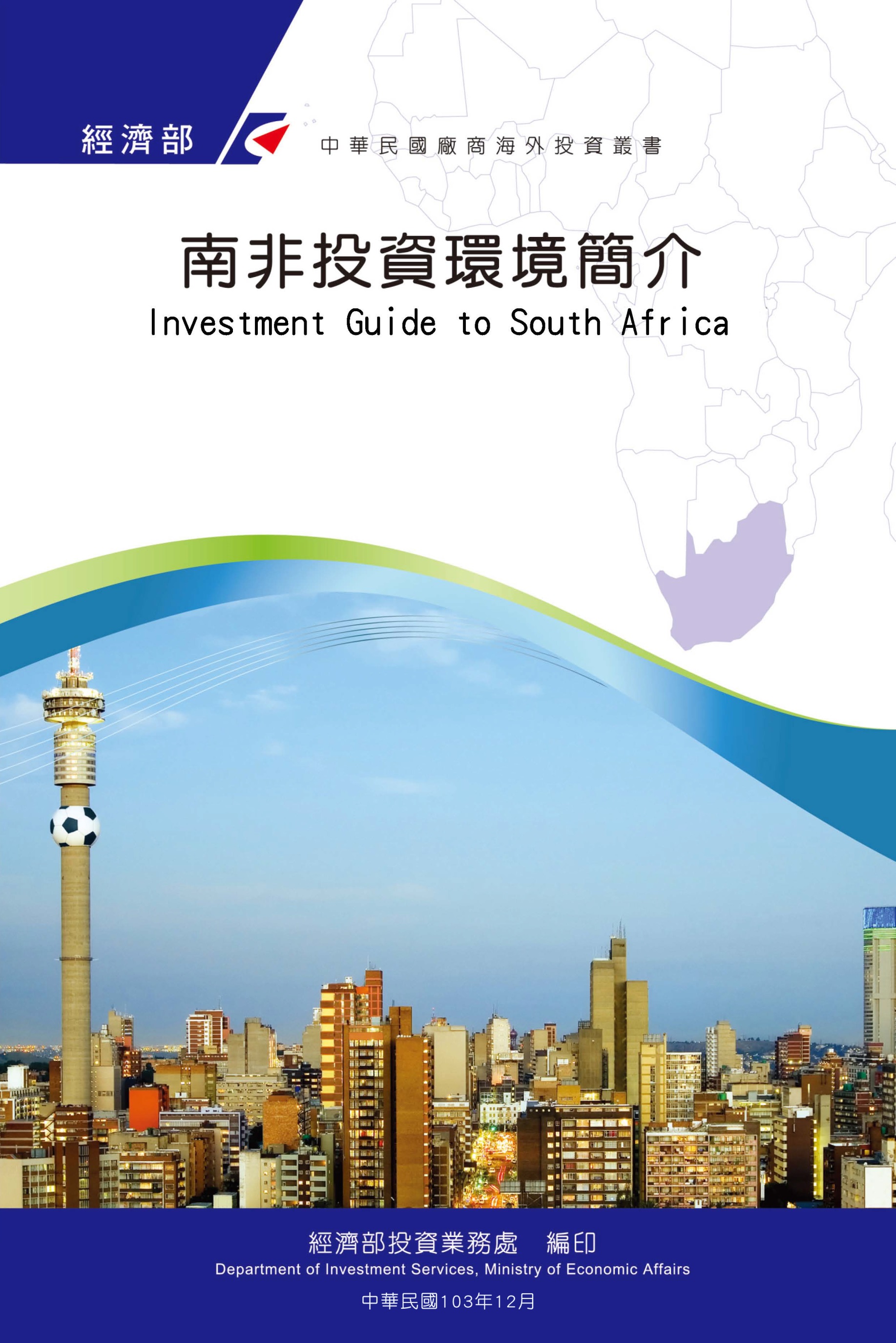 目　錄第壹章　自然人文環境	1第貳章　經濟環境	5第參章　外商在當地經營現況及投資機會	41第肆章　投資法規及程序	51第伍章　租稅及金融制度	59第陸章　基礎建設及成本	63第柒章　勞工	69第捌章　簽證、居留及移民	73第玖章　結論	77附錄一　我國在當地駐外單位及臺（華）商團體	85附錄二　當地重要投資相關機構	88附錄三　當地外人投資統計	89附錄四　我國廠商對當地國投資統計	90附錄五　參考資料	91南非基本資料表第壹章　自然人文環境一、自然環境南非共和國位於非洲大陸最南端，西濱大西洋，南臨印度洋，北界納米比亞、波札那、辛巴威，東北界莫三比克，史瓦帝尼、賴索托在其境內。南非總面積121萬9,090平方公里，約為臺灣之34倍。依據最新南非中央統計局人口估計結果，全國總人口為5,742萬人（其中白人約占8.4%；黑人約占80.2%；雜色人約占8.8%；印度及亞裔人約占2.5%）。南非地形擁有高山、平原、沙漠、森林等自然景觀；氣候溫和乾燥，年平均溫度約，年平均雨量約。二、人文及社會環境（一）首　　府行政首都：普利托利亞（Pretoria），簡稱斐京，中央政府所在地，人口約250萬。立法首都：開普敦（Cape Town），國會所在地，開普敦大都會區人口約275萬。司法首都：布魯芳登（Bloemfontein），最高法院所在地，人口約87萬。（二）工業中心約翰尼斯堡（Johannesburg）：簡稱約堡，係南非最大商業都市，人口約400萬。德班（Durban）：南非第一大商港，貨櫃集散中心，人口約365萬。開普敦：除為國會所在地外，亦為西開普省工商中心，南非最大漁港，觀光業亦甚發達。（三）種　　族南非係多種族國家，除歐、亞移民後裔外，尚有部落土著十餘種。（四）語　　言官方語言有11種，白人主要語言為英語及南非語（Afrikaans），黑人主要語言有祖魯語、柯薩語、蘇圖語，另有印度裔使用之各類方言。三、政治環境南非政府為行政、立法、司法三權分立之民主共和政體。總統由間接選舉產生。1991年廢除種族隔離政策，，經由多黨談判會議通過決議，訂於舉行全國首次多種族參與之全民大選，選舉後成立「全國團結臨時政府」。南非國會議員有400席，由國民直接選舉產生；參議員有90席，由全國九省議會各選出10名。1996年10月，南非國會通過永久憲法，正式實施，並設立憲法法庭，司法獨立。2014年5月7日南非進行第五次全民大選，「非洲民族議會」（African National Congress, ANC）以62.16%選票再度獲勝，總統Jaco Zuma獲得連任；民主黨（DA）獲22.22%選票，仍為最大反對黨，新成立之經濟自由鬥士黨（Economic Freedom Fighters, EFF）獲6.35%選票，IFP僅獲2.4%選票，其餘政黨尚有全國自由黨（NFP）、聯合民主陣線（UDM）及新自由陣線（Freedom Front Plus）等。民主黨於2015年5月10日改選黨魁，由Mr. Mmusi Maimane當選，成為首位由黑人領導的反對黨，對ANC形成挑戰。2016年南非進行地方政府選舉，由於南非總統祖馬身陷貪腐醜聞，以及因為物價暴漲、失業率攀升至25.9%等，執政黨ANC迭遭外界批評施政不力。選舉結果執政黨ANC得票率從2011年地方政府選舉之61.9%下跌至53.9%，係自1994年南非黑人執政以來首度得票率低於60%，最大在野黨民主聯盟（DA）得票率從23.9%成長至26.9%，首次參與地方政府選舉之經濟自由鬥士黨（EFF）得票率則高達8.2%。備受關注之普利托利亞、約翰尼斯堡及納爾遜曼德拉灣等3大關鍵都會區沒有一黨得票過半，由DA籌組聯合政府取得執政權。本次選舉結果代表南非政黨版圖已經鬆動及質變，由於執政黨ANC在中央執政不力，致使政府效能不彰及政策缺乏穩定性等，造成經濟情勢低迷，失業率激增，人民生活困苦，選民盼望改變，因此導致該黨得票率挫跌，2019年總統大選執政黨ANC亦將面臨嚴峻挑戰。2017年12月18日執政黨ANC舉行全國代表大會，副總統Cyril Ramaphosa當選新任黨主席。由於Jacob Zuma總統醜聞纏身，於2018年2月14日辭職下台，南非國會於15日選出ANC主席、副總統Cyril Ramaphosa接任總統。第貳章　經濟環境一、經濟概況國內生產毛額（GDP）：US$3,766.8億（2018）。平均每人GDP：US$ 6,556（2018）。經濟成長率：0.8%（2018）。消費者物價指數上漲率：4.8%（2018）。失業率：27.37%（2018）。外匯準備：US$506.7億（2018）。央行重貼現率：6.75%（2019.03）。幣值與匯率：單位：Rand　　　　　　US$1＝14.4南非幣（2019.03）。進出口貿易值：進口US$915億（2018）。　　　　　　　出口US$848.8億（2018）。二、天然資源南非礦產資源豐富，儲量位居全球第5位，鉑族金屬、錳、鉻、金等資源儲量為世界第1位，螢石、鈦、蛭石、鋯礦資源儲量居世界第2位，另外還有大量的磷酸鹽、煤炭、鐵礦、鉛礦、鈾、銻、鎳礦資源。其中，黃金主要分佈於維特沃特斯蘭德盆地（Witwatersrand Basin）；西北省出產鉑族金屬，同時也是南非大理石和氟石的重要生產基地；普馬蘭加省的灌木叢林地區（Bushveld Complex）之鉻礦藏量占世界儲量的一半以上；川斯瓦（Transvaal）一帶蘊藏世界上80%的錳礦儲藏；北開普省有豐富的銅礦、石棉、煤礦、鐵礦、鑽石等。三、產業概況（一）礦業南非政府於2010年公布實施新成長路線（New Growth Path）計畫在2020年前將對各項產業進行大量投資，以創造500萬個工作機會，其中14萬個機會來自於礦業最受到囑目，計畫內容包括吸引外國主權財富基金共同成立國營礦業公司，輔導礦業公司由資本能源密集之單純採礦轉型為技術密集之冶煉精製，並以礦權核發為誘因鼓勵業者提高生產技術及降低營運成本，最後將透過修法明確規範私人礦業公司承擔創造就業，擴大投資及財富合理分配等社會責任，因此臺商可針對上述機會對礦業領域進行布局。南非主要礦產目前皆被歐美加及澳洲大礦業公司把持，並以跨國投資及併購等方式掌握供需量及控制市場價格，例如DeBeers公司掌控鑽石、AngloGold公司掌控金礦（世界第1大）、AngloPlats公司掌控鉑金（世界第1大）、EyesizweCoal公司掌控媒礦等，雖然南非政府近年來積極推動礦業國有化政策，但礦產利益錯綜複雜，除牽涉到南非政商界，歐美等強國亦在幕後施壓，外界進入南非礦業市場恐不易。此外，南非礦業工會力量強大，近年不時聯合各地區礦場工人集體罷工以求調薪，並連帶引發暴動及血腥衝突，產量短缺往往造成資方重大損失，工資調漲之幅度亦使投資人望之怯步。2014年上半年南非發生史上最長之鉑金礦罷工，為期長達5個月，造成該產業約20餘億美元之損失。南非共有56個大型採金礦區，2017年產能世界第10，生產4.5%的金礦；南非白金礦群蘊藏量為全世界的80%，從辛巴威南部至Rustenburg與普托利亞區域是主要的白金礦區；鈀（Palladium）礦生產為全球第2位，該礦與白金礦比其他白金礦群的礦產多，最低燃點為1,554℃，並於室溫可吸收大量的氫氣；2013年3月礦產資源部公布10億元的含鐵礦產（Ferrous minerals）擴張計畫，這是南非大型在錳礦產業的投資計畫；Palabora礦產公司是南非唯一的煉銅公司，每年生產8萬噸，提供南非本地與出口所需，副產品為鋯化學製品（Zirconium chemicals）、磁鐵礦、硫酸鎳（Nickel sulphate），以及金、銀、白金；南非政府計劃本地保留鑽石利潤，預計於2023年自行切割與提煉70%的鑽石。（二）農牧業南非位於非洲最南端，處於南半球東經17-33度、南緯22-35度之間，總面積122萬平方公里，約為臺灣之34倍。南非共有豪登省（Gauteng）、林波波省（Limpopo）、普馬蘭加（Mpumalanga）、誇祖魯-納塔爾省（KwaZulu Natal）、自由邦（Free State）、東開普省（East Cape）、西開普省（Western Cape）、北開普省（Northern Cape）、西北省（North West）等九大省分，由於地域面積廣大，各地區可發展之農作物不盡相同。南非大部分地區為熱帶草原氣候，東部沿海為熱帶季風氣候，西南部開普平原為地中海型氣候，氣候溫和乾燥，年平均溫度約20°C，年平均雨量約464公釐。南非農業的生產限制主要為水資源，且降雨主要集中在夏季，故境內耕地僅占14%。南非為世界第12大柑橘類水果生產國、第二大柑橘類水果出口國，柑橘類水果生產區主要分布在東部沿海與西南部開普平原；葡萄、蘋果與西洋梨等落葉果樹主要產地則集中在西南部開普平原。南非亦生產熱帶水果，如荔枝、芒果，產地主要位在林波波省、普馬蘭加省與誇祖魯-納塔爾省，另西開普省與東開普省同時也部分生產番石榴及鳳梨。葡萄酒是南非最大農產外銷商品，南非擁有將近10萬公頃之葡萄園，大部分位於西開普省，占全球產量之4%。南非葡萄酒產業對GDP之貢獻為360億南非幣，僱用近29萬人。南非西開普省葡萄酒業種植葡萄業者目前尚未完全從3年乾旱期恢復過來。依據南非Wine Industry Information & Systems研究調查報告，2019年葡萄收成在現階段將低於2018年，2018年為西開普省受到乾旱最嚴重打擊的一年。業者表示，許多葡萄園尚未完全從乾旱影響中復甦。近年來種植葡萄業者面臨很大財務壓力，超過1/3的業者虧損。目前南非葡萄業者已經較10年前減少25%，為求葡萄業永續發展只有增加價格一途。過去10年來，業者生產成本每年成長7.4%，但價格幾乎停滯，許多種植葡萄業者已經改種其他較高獲利之作物。南非Bureau for Economic Research及Bureau for Food and Agriculture Policy預期2022年前南非葡萄園面積將減少10%。畜牧業則主要集中在西部三分之二的國土。牲畜種類主要包括牛、綿羊、山羊、豬等，家禽主要有鴕鳥、肉雞等。主要產品有禽蛋、牛肉、鮮奶、乳製品羊肉、豬肉、綿羊毛等。所需肉類85%自給，15%從納米比亞、波札那、史瓦帝尼等鄰國和澳大利亞、新西蘭及歐洲國家進口。南非本（2019）年1月林波波（Limpopo）省發生口蹄疫（foot-and-mouth disease）病情，遭到世界動物衛生組織暫停非疫區地位，鄰近辛巴威、波札那、納米比亞、史瓦帝尼及莫三比克等國家宣布禁止南非肉品進口。南非農企業協會（Agriculture Business Chamber, Agbiz ）指出，南非肉品禁止出口，將增加本地市場供給，預估2019年南非肉品價格將會平抑。2017年南非肉品出口總金額約為20億南非幣。為解除禁止南非肉品進口限令，南非農林漁業部及肉品業與非洲及中東國家展開諮商，目前已有些進展，例如豬肉品及乳製品已經在某些市場恢復上市。另南非前10大冷凍牛肉出口市場為賴索托、莫三比克、安哥拉、模里西斯、史瓦帝尼及埃及等非洲國家，香港、中國大陸及越南等遠東區域國家，及中東地區的阿聯大公國。（三）汽車工業南非汽車製造工業在南非排名於金融業與礦業之後的第三大重要產業，在南非產業中起著舉足輕重的作用。汽車工業雖為南非發展多年主要工業之一，但其整車零組件現階段仍仰賴進口。南非在非洲大陸擁有世界級的汽車產業，出口至152個國家。政府通過92個汽車工業投資方案，其中7個屬於汽車成品製造商、82個屬於零件製造商，整個投資方案將近90億南非幣，創造7,000個工作機會。目前國際和南非國內的汽車製造商將繼續把投資重點放在以新的技術發展新的款式和新產品，未來人工智慧技術開發將是一大重點。南非政府過去幾年來為了促進製造業之發展，其中汽車產業激勵措施（Automotive Production Development Programme）吸引了超過280億南非幣投資，其中包含了Ford, Beijing Auto Works, FORD, Toyota, BMW和VW。日本Nissan汽車公司將投資南非子公司30億南非幣，預計創造1,200個新就業，包括汽車廠400個工作及零件供應商800個工作。南非總統Cyril Ramaphosa頃出席Nissan汽車廠位於首都普利托利亞Rosslyn地區組裝廠之宣布典禮，預計該組裝廠將自2020年11月開始生產Narava貨卡，該型貨卡目前在南非為進口。南非貿工部部長Rob Davies表示，汽車製造商已承諾未來5年投資400億南非幣，Nissan汽車公司之投資僅是其中之一。另目前非洲漠南地區新車銷售低迷，Nissan汽車公司盼未來銷售出口歐洲，福特及豐田汽車南非生產之小貨車目前已在歐洲大賣。與2018年4月比較，南非2019年4月新車銷售改善。汽車銷售成長3.9%，從2018年4月之銷售24,054輛增加至24,989輛。包括商用車輛在內，整體車市銷售成長0.7%，從36,528輛增加至36,794輛。累計2019年前4月，汽車銷售與2018年同期比較衰退6.2%，從119,898輛減少至112,511輛。整體車市下滑3.7%，從177,797輛減少至171,242輛。業者表示，由於4月正值復活節假期及學校放假日，傳統上很難對2019年車市好壞驟下論斷，惟在經歷2019年前3個月車輛銷售不佳情形後，汽車製造商及經銷業者應可舒緩鬆一口氣。豪華車款汽車銷售較2018年下跌30%。業者指出，2019年南非汽車產業前景仍多挑戰，盼總統大選後政府多釋出刺激經濟及創造就業政策。目前消費者及企業信心低落，受生活成本上漲影響，家庭可支配所得減少，未來幾個月新車需求恐將不振。所幸車輛出口外銷表現佳，2019年4月車輛出口裝運較2018年同期成長53.8%，從21,519輛增加至33,090輛，累計2019年前4個月成長30.5%，從93,338輛增加至121,803輛。南非汽車產業有賴車輛外銷出口的支撐。南非模具製造協會表示：政府、汽車製造公司與汽車零配件公司的關係良好，然而這些企業為外國所擁有，對本地供應鏈來說並不好，因為本地所需的是人才訓練與發展，就如同其他產業一樣，政府一再擔保，卻沒實際執行。本地一些大學開發優秀的汽車研究計劃與發展技術，但政府卻沒協助導入產業中。雖然一些汽車製造商表示70%以上的汽車零配件為本地所製造，但整體平均起來卻低於50%。所謂「本土生產」成車外銷的汽車零配件，本土供應製造率僅35%，其他65%汽車零組件自不同國家進口。南非豪登省份的汽車製造公司每年進口80億南非幣（約6.8億美金）汽車零配件。長遠看來，本地汽車零配件公司需專注發展部分零配件，成為世界級的供應者，而不是生產所有的汽車零配件。汽車零組件製造協會Naacam為南非汽車零配件主要協會之一，旗下會員140家，其中一半的會員為車廠1階供應商，南非主要零配件製造廠約有220家，主要的廠商為Metair（電瓶、冷媒轉換器、汽車水箱），Dorbyl（凸輪軸、坐椅），Feltex（汽車地毯、皮革座椅）和Bloxwitch（引擎罩、坐椅）等公司。南非汽車整車進口關稅目前為25%，汽車零件稅率15%，部分電子零配件免稅，輪胎0%-43%，鈑金20%。中國北京汽車製造廠在南非Springs車廠「中國大陸-非洲汽車製造廠，簡稱BAW」，看準南非各大城市的公共交通系統不發達，一般黑人搭乘的15座小型巴士約15-25萬輛，未來也期望發展學校校車及貨車。南非After Market（AM）汽車零件主要通路商銷售有MIDAS、Auto Zone、Engineparts、Gaydon集團，依Southern African Legal Information Institute所提供的資料，Midas產品市占率20.07%、Autozone達18.52%，Engineparts及Gaydon各為4.5%的市占率，各公司及相關臺商業者簡介如下：１、MIDAS Group成立於1954年，1986年股票上市，在全國逾10個發貨中心，連鎖店包括MIDAS PART CENTER、MOTOLEK、ADCO及CBS等總共329家店面，員工逾1,400人，年營業額43億南非幣（約3億5,300萬美元）。這幾年來採購中心漸移往大陸，目前該公司的進口零件中約10%來自臺灣，20%來自大陸，在臺灣及大陸有貿易商與其配合，但亦歡迎廠商直接與其洽談，2009年引進Imperial入股，目前Imperial控股公司擁有MIDAS Group 100%的股權。有關該集團詳情可參考http://www.midasgroup.co.za/網站。２、Auto Zone為Super Group子公司，該集團於1987年成立，1996年成為上市公司，總資產達11億美元，營收14億美元左右，員工達7,000人，該公司連鎖供應系統包括以銷售五金工具為主的MICA（180家店面），及以汽車零配件為主的Auto Zone，公司品牌包括FEMO（引擎零件）、AutoKraft（汽車配件）、AmPro（手工具）、Spirex（車體鈑金、油、化學）、Ecotech（電子電路）等，該公司有85家自營店Autozone，8家大型旗艦店Autozone Hyper（內附雅座免費提供咖啡及茶）、QSV（引擎及重貨物車零件）及78家加盟店AZ。據Super Group表示該公司產品20%直接自國外進口，其餘80%在南非當地購買（含由其他代理商進口至當地），進口之零配件中約20%自臺灣進口。３、Engineparts成立於1978年，總部位於自由省的布魯芳登市（Bloemfontein），為當地主要汽車引擎零組件批發商，產品主要以汽缸床墊片組、引擎傳動軸及活塞為主。４、Gaydon成立50幾年，總部位於德班，在主要城市皆設有倉庫，其中以德班（總面積1萬1,000平方公尺）及約翰尼斯堡（4,000平方公尺）最大。主要進口引擎零組件，其他產品還包括有：煞車系統組件、活塞及一些配件。該公司全國共有2,000家經銷商。2003年成立INKOSI加盟店，5年時間就已成長到22家。據該公司表示，20多年前就已向臺灣進口汽車零配件產品一直到今日。５、臺商業者憑藉著臺灣汽車零配件製造業的實力當後盾，在南非汽車零配件AM市場頗為活躍，除了台全工業南非公司在當地設廠生產汽車儀表，供應克雷斯勒及日系車廠TOYOTA、NISSAN等原廠OEM零件，其餘從事汽車零配件之臺商皆為自臺灣及大陸代理或進口零件在南非銷售，如約堡的MIT、CATO、Grandmark等公司皆以車體鈑金及車燈為主，Quasar Auto Radiator在約堡設有據點銷售該公司生產的汽車水箱，Orient Collection Imports以進口冷氣之冷卻系統為主，開普敦有Readys公司、德班有Hou-I公司皆為經營汽車零配件廠商，南非的臺商經營汽車零配件成長甚快表現亮麗；另外臺商CAM公司引進大陸生產之15人座的黑人巴士在南非及附近國家大賣，堪稱異數。（四）機械業南非機械類產品主要以進口為主，僅少數廠商生產金屬板成型機械（Sheet Metal Forming）。主要進口來源為中國大陸、德國、美國、日本、義大利、越南、英國及法國，而臺灣出口南非機械主要的項目為機器零件及附件、自動資料處理機、機動車輛電氣照明或信號設備、橡膠或塑膠加工機、切削金屬用車床、金屬加工用綜合加工機、木材加工工具機、工具機零件及附件、鍛造金屬加工工具機等。南非機械相關主要展覽有Electra Mining Africa及Propak Africa。Electra Mining Africa從1968年創辦，每兩年舉辦一次，係由Specialized展覽公司主辦，為南非最專業的礦業設備、機械與工程展覽會，且獲得了UFI國際專業展覽認證，而Propak Africa為南非食品加工機械和包裝機械展，目前每年的產值約30億蘭特（約合2.15億美元）。（五）保全產業南非舉辦2010年世界盃足球賽時因大增警力，治安似稍有好轉，但犯罪事件仍時有所聞，居民對於身家性命及安全的保護仍是絲毫不敢放鬆，因此南非私人保全業每年均大幅成長。據估計南非整體保全產業年市場規模約近百億美元，其中以監視系統占最大部分，其它主要產品包括電子保全、車輛保全、居家保全、防身及周邊保全，占整體產業市場約六成，另外四成則屬武裝保全。此外，南非登記有案的保全公司高達2,600家，主要保全公司有G4S、ADT、Chubb等，所僱用保全人員高達30萬人，比全國警察人數還多。安全器材通路及進口商營業額前五名分別為Elvey Security Technologies、Reditron、TeqTrader、Gray Security Services和Sesco，主要批發商有Recdton、Mantek及Ellie等3家。南非保全業成長快速，極適合我國相關業者前來拓銷，特別是每年5、6月在約堡舉辦之保全展（International Fire and Security Exhibition and Conference，IFSEC），吸引近200家的廠商參展，6,000多名買主參觀，展出包含消防器材、公安設備、家用防盜系統等，我商可多參加以拓展商機。2015年起該展更名為Securex South Africa，2019年於5月14日至5月16日在約堡Gallagpher Convention Center舉辦。（六）資通訊產業南非資通訊產業2017年貢獻了3%GDP，期望至2020年可有5%的貢獻。另依據Independent Communication Authority of SA報導指出，南非目前90%人口是用3G，75%人口使用4G，而53.4%人口可使用網路，約1,500萬人口使用社群網站，占總人口數27%，其中1,300萬人口以手機方式使用社群網站，南非政府設定2020年目標為90%人口可使用網路。南非自2015年起指定Telkom南非電訊公司領導發展寬頻網路建設。通訊郵政部將與企業、黑人城鎮與鄉下生意人合作發展小型、中型與大型企業（SMME），目的在於扭轉南非目前的資訊通訊產業（ICT）產品與服務的進口地位。依據南非媒體網站Worldstop export資料顯示，ICT產業進口總額共計447億南非幣（約38.9億美元），該產業目前製造業虛弱、設計不足、缺乏技術人員、產業協會不健全、本地市場充次國外品牌產品、新的電視證照方案無法落實等零零種種原因，成為發展該產業的阻礙。然而附加產業製造業仍有發展潛力，例如：網路分享器、低價位平板手機與一般手機、遙控系統與安全設備、銀行與金融業軟硬體系統、矽處理的光纖光學、整合電路、太陽能原件、電子安全設備與服務、以及軟體週邊設備，政府需支持生產低價位產品、行動雲端平台，俾利出口其他非洲國家與發展中國家的市場。另外，聚集公共部門的需求、促進生產與採購當地製造的產品，使用特別的經濟區域，提供政府所需，結合企業、加強支持與領導擴展本地電子製造產業。2015年初在Boksburg所舉辦的ICT SMME工作坊中，南非通訊郵政部長SiyabongaCwele表示：於2020年止，南非小型企業將有助於本地5%GDP的成長目標，並將成為ICT產業特別是電子產品的出口國。依據市場預測顧問公司（International Data Corporation，簡稱IDC）統計預估，南非2016年資訊、通訊科技（ICT）成長5%，而2017-2018預估下降4.5%。由於網際網路成為各行各業不可或缺的工具，有一大部份的花費會花在網路連結上。主要是由消費者、金融、政府主導，南非金融市場包括銀行業、保險業、保全業與投資業，是第二大IT消費市場，驅使此一成長的動能則是在可動性與安全性上的投資增加。因著傳統商業管道減少，南非的行動電話銀行的便利性，是服務一般人、偏遠無法去銀行或不使用電腦客戶的主要管道。政府投資花費近20億美元，促使該投資的因素在於公共部門服務網路化與行動化。2015年IT投資在本地通訊市場的費用共計為14.2億美元，與銀行情況一樣，通訊業面臨同業競爭與傳統服務無法成長，導致與IT服務業、金融業合作，增加行動雲端、資訊平台、系統恢復等產品服務，並且提供不需去銀行就能付款的服務。IDC另表示：儘管南非因供電不足，礦業、製造業、公益事業部門罷工因素，經濟情況持續脆弱，南非未來的IT產業仍舊會繼續成長。個人消費者、金融業、通訊業與政府部門將持續是IT業的最大客戶，而且將會在交通、共益事業與健康部門方面的發展。另IDC研究主任Mr. George Kalebaila表示，2018年物聯網將會是南非及南部非洲的主流，尤其南非物聯網市場至2020年可達11.7億美元。在資訊產品方面，南非電腦業主要品牌包括Hewlett-Packard、Acer、Dell及Mustek等，多數係進口零組件後於本地組裝成機，惟電腦DIY市場不像臺灣普遍，我商應有發展空間，但宜與當地經銷商合作爭取商機。由於南非資通訊產業市場潛力無窮，許多大型國際企業例如IBM、Unisys、微軟、英特爾、SystemsApplicationProtocol（SAP）、Dell、Novell、Compaq、西門子、Alcatel、Ericsson、Altech、Grintek、Spescom、Tellumat與Marconi等紛紛前來設立分公司，除開拓本地市場外，並進一步拓展至其他的廣大非洲市場。南非網路業Rain公司與中國大陸電信網路設備供應商華為公司合作，預計於2019年中前推出高速度5G網路，屆時南非將成為全球數個首先推出5G網路的國家之一，不僅下載速度更快、連網更加穩定，並可同時有更多設備一起聯網使用。Rain與華為公司是在西班牙巴塞隆納舉行之2019 Mobile World Congress做了上述宣布，未來5G產品將對業界造成重大變革。華為公司將協助Rain公司利用現有4G架構，加速推出5G網路，Rain公司目前在南非約有3,000個4G基地台。Rain公司指出，寬頻上網覆蓋率越高，經濟成長更加快速，有助增加就業，該公司全力配合Ramaphosa總統重新活絡南非投資政策，承諾在5G進行大量投資。Rain公司盼於2019年中前在開普敦、約堡及德班等地架設更多基地台，提供客戶商業服務，未來2年內將設置1,000個5G台。該公司目前尚無立即計畫進軍非洲大陸其他市場，但南非為進入非洲市場門戶，該公司會注意其他市場之商機。據產業報告，預估2025年前，全球5G上網比例將達15%。（七）營建業南非政府於2011年成立由總統直接指揮之基礎建設協調委員會（Presidential Infrastructure Coordinating Commission，PICC），負責推動及監控南非重大工程，委員會由總統祖馬擔任主席，成員包括相關部會部長、各省省長、大都會市長及各地方政府代表。2012年初PICC提出基礎建設計畫並獲國會批准實施，該計畫將150個小型基礎建設工程整合成17個大型策略整合計畫（Strategic integrated projects，SIPs），工程範圍包括鐵路、道路、能源、水源、公共衛生及通訊部門等基礎建設，此基礎計畫執行後將使南非面貌改觀。2012年5月南非總統祖馬於在國民大會上報告南非未來基礎建設發展計畫，其主要3大方針為減輕貧困、消除不平等及搶救失業，範圍涵蓋南非最貧窮的23個地區，其中基礎建設計劃包含4項重點皆已逐漸開始實施。（1）第1項有關南非北部礦產開發，計畫範圍橫跨北部3個省份，亦包含鐵路、道路、水資源和能源等建設；（2）第2項為有關都市空間整合和大眾運輸規劃，範圍包含南非12座城市，預計將加強都市規劃和公共交通系統；（3）第3項是Saldanha地區和北開普省發展走廊，包含採礦、工業和能源項目；（4）第4項為整合各地方政府市政基礎設施。祖馬總統認為此多元化計畫將使各項政策平衡發展，且建設成果將會有數百萬國民受益。南非主要營建公司有AVENG、Murray & Roberts、Group 5及WBHO，該4家公司壟斷南非基礎建設及商業房地產的建案。AVENG以承包礦場、道路為主要工程，承包案件包括開普敦Convention Tower和Two Rivers白金礦場；Murray& Robert主要承包豪登鐵路及南非電力公司豪登鐵路Medupi廠；WBHO承包開普敦及德本的世足賽體育場和擴充德本國際機場；Group 5則以建設商業房地產為主，占該公司營收71%。南非建材主要透過連鎖店配銷，目前綜合建材連鎖店有Builders warehouse、Cash Build、MICA Hardware及Build-It。Builders warehouse為上市公司Massmart旗下之子公司，全國共有近百家；Cash Build也是上市公司，其連鎖店遍布整個南部非洲，總計222家；MICA Hardware為Super Group旗下子公司，面積雖較前二家規模小，全國有140家連鎖店。Build-It店內面積最小，每間平均500~，2000年僅有36家的Build-It以加盟店之策略，迅速進行擴張，目前在南部非洲地區共有285家分店。除了上述的綜合建材連鎖店外，也有專門銷售地磚的Itltile、CTM Tile、Tile Africa；銷售木材的Timber Land和衛浴設施的Bathroom Bizarrre、Saffer。（八）醫療產業南非每年醫療設備供應與醫療製造業價值約為110至130億南非幣，2018年估計達150億南非幣，貢獻約8.5%GDP。南非95%的醫療消耗品主要從全球連鎖企業公司進口，本地製造的產品僅能夾縫中求生存或是出口，礙於本地製造產品成本較高，業者多傾向進口低價商品維持運作，因此產品品質並不維持同一水平。南非每年醫療設備供應與醫療製造業價值約為100至110億南非幣，南非95%的醫療消耗品主要從全球連鎖企業公司進口，本地製造的產品僅能夾縫中求生存或是出口，礙於本地製造產品成本較高，業者多傾向進口低價商品維持運作，因此產品品質並不維持同一水平。本地製造產品通常為低科技與低價值的設備，例如手術產品與消耗針頭。超過80%的中小型企業，需與數億美元的醫療保健大企業，例如Johnson & Johnson, GE, Siemens and Medtronic競爭。南非的醫療設備產業由國際製造公司的分公司、代理人、經銷商、本地製造商、批發商與零售商進口，代理人於有需求時訂購並收取傭金，經銷商則因貨量大而與製造商訂定協議，一些經銷商只賣某種品牌，而其他經銷商則賣其他品牌的其他產品，這些經銷商同時做維修與售後服務工作。使用者含醫療保健中心，例如：私人醫院集團、公共保健中心，以及個人健康專家，例如一般執業醫師。另外一些產品由病人直接使用。另一些本地製造商出口自製產品。醫療設備的相關產業包括IT公司、醫療設備維修公司、醫藥業與化工業。由於南非為非洲主要經濟大國，許多醫療器材亦經過南非之代理商進口後再轉出口至南部非洲各國。根據南非醫療設備產業協會（South African Medical Device Industry Association，簡稱SAMED）研究顯示：47位會員平均營業額為83億南非幣（約7億美元），SAMED估計南非醫療設備產業平均每年大約為100億南非幣（約8.5億美元）。該協會代表大約160家製造商與供應商，約提供30萬種不同的醫療設備。本地該產業超過700家公司，SAMED估計低於5%的設備本地製造，估計該產業僱用4,000人。 2017年南非8.5% GDP花費在醫療照護，一半花在私立醫療。一份2016年6月的統計指出，有70.5%的人口會使用公共醫療系統，25.3%的人口則選擇私立醫院。南非有87間醫療保險公司，只有880萬會員。自2012年起，南非政府開始實行長達14年的國家醫療保險（National Health Insurance），目標是提供南非公民優質、平價的醫療服務。另外，南非醫療美容市場也是一個正蓬勃發展的產業，依據統計，單單在美國一地每年就有1,200萬次醫美手術進行，在南非雖然無正式官方統計，醫美手術在南非現在已經成為一種時尚趨勢，特別是在年輕人當中。依據本地媒體報導，南非在非侵入性的手術，最近幾年共戲劇性的增加780%，特別是黑人族群中的男性與女性所選擇的醫美手術。目前在南非進行一次豐胸手術費用約在3萬4,000~4萬南非幣之間（約合2,800~3,300美元），而薄唇手術收費則在4,000~1萬5,000南非幣之間（約合320~1,250美元），相較於歐陸手術費用降低許多，故也吸引許多由歐洲前來南非進行醫療旅遊的遊客。南非健康產品管制局（South African Health Products Regulatory Authority, Sahpra）已經核發種植醫療用大麻第一批許可證給予本地公司，本地公司須符合Sahpra制定的嚴格法規才能在市場上募資，以提供消費者保護並避免大麻流入黑市。Sahpra之核發許可證程序緩慢，加拿大LGC Capital公司於去（2018）年撤回透過合資事業購買南非商House of Hemp之30%股份，因House of Hemp當時尚未獲得商業許可證。南非種植醫療用大麻業者盼吸引外人投資該產業，據估計該產業未來10年全球規模將可達到500億美元。（九）銀行服務業南非銀行業相當發達，在南非政府及金融法規管控情況下，各銀行運用嚴格的風險管理體制和優良的公司治理系統推展各類業務，也因此在2008年全球金融風暴時，受影響程度遠低於其他國家之銀行業。在南非銀行金融服務業約占GDP之11.7%，僱用人數達26.4萬人，約為就業人口之6.3%。南非目前零售銀行市場主要由四大銀行聯合壟斷，該4家銀行是南非聯合銀行（ABSA），南非標準銀行，第一國民銀行（FNB）和Nedbank銀行，上述4大銀行集團總資產為2.5兆蘭特，約占銀行業總資產的84.6%。另新成立之南非本地銀行Capitec Bank規模較其他4大銀行小，但以服務費低、存款利率高等優勢，迅速擴張並吸引眾多南非黑人中低收入戶成為其客戶。南非為吸引外國銀行和投資機構來開展業務。目前南非共約有註冊銀行35家，包括15家外國銀行分行和2家互助銀行。此外，還有46家外國銀行在南非設有代表處。同時，南非在電子銀行系統，預付系統，稅收管理和防詐欺系統等方面也處於世界領先地位。我國臺灣銀行在南非設有分行，對我臺商進行各項存款、借貸、換匯及貿易融資等服務，在南非銀行體系信用管制嚴格，服務效率差、收費昂貴情況下，臺灣銀行南非分行提供臺商及國人相當大的便利。南非四大銀行之一的Nedbank銀行為保持市占率，抵抗市場新進入者如Discovery銀行之競爭，將聚焦經營年輕人市場。Nedbank銀行消金部門頃推出新電商平臺unlocked.me，以年輕人為目標客群，平臺大部分銷售商品為年輕人喜愛，並提供有加值服務。Nedbank銀行之數位平臺競爭對手包括TymeBank即Bank Zero等數位銀行，該銀行看好25歲以下年輕人之未來消費潛力，著眼於年輕客群將可帶給銀行之終生價值，而非第1年交易能即刻獲利。與其他新數位銀行相同，Nedbank銀行新平臺不收取月費，消費者如僅使用該銀行數位平臺及用卡付款亦免支付交易費。Nedbank銀行或希望維持住年輕客群，待將來年輕人開始工作有收入後，再進一步提供該銀行全系列之金融商品，例如房貸及車貸等。南非約堡股票交易所（JSE）股票指數在去（2018）年下跌11%，創下自2008年全球經濟衰退以來最大跌幅。依據南非投資理財諮詢機構Old Mutual SA使用之Swix指數，股票為南非表現第2不佳之資產類別，僅次於房產。Old Mutual投資機構指出，過去5年來南非股票價格高，但經過2018年的修正後，未來5年平均獲利表現可望優於全球股市水準，預期未來5年長期平均報酬率為5.5%。由於美國市場股票價格高，且已經過了最佳時刻，而中國大陸經濟成長不足以帶動全球其他國家經濟成長，因此預期南非股市長期表現將優於全球股市表現。觀察1930年至2018年南非各類資產的長期投資報酬率，股票在47%的時間獲利表現最優，其次為黃金，17%的時間獲利表現最優，之後為債券，14%的時間獲利表現最優，之後為現金及房產。（十）觀光旅遊業南非自然風景優美，旅遊資源豐富，設施完善。擁有21個國家公園，眾多的野生動物和宜人的氣候，使其成為熱門旅遊目的地。全國有700多家大飯店，2,800多家大小賓館、旅館及10,000多家餐廳。旅遊景點主要集中於東北部和東、南沿海地區。生態旅遊與民俗旅遊是南非旅遊業兩大最主要的增長點。過去10年來旅遊者人數加倍成長，旅遊業成為當前南非發展最快的行業之一，產值約占國內生產總值的8%，從業人員達120萬人。旅遊業是南非第三大外匯收入和就業部門。南非觀光部設定在2019年前創造22萬5,000個新工作機會之目標，以扶植南非觀光產業中小企業之發展。另根據世界經濟論壇的2017年觀光旅遊競爭力評比中，南非在136個國家中排名第53位，南非旅遊業具有深厚的發展潛力。由於旅遊業帶來觀光客收入，可促進經濟發展，如同其他國家一般，南非政府亦選定該產業為未來發展的重點產業，南非的旅遊業被持續看好，經過不斷的累積經驗，南非將會更重視旅遊產業的發展。南非觀光產業之成長，雖創造許多就業機會，並有助提振南非遲緩之經濟情勢，但南非於2014年修正實施之新移民簽證法規，對外國人申請簽證不便，對南非觀光產業之成長可能產生不利響。例如依據該新移民簽證法規，外國人想赴南非僅能在南非駐外使領館申請簽證，此即意味著在中國大陸這樣大的國家，只能在上海或北京辦理簽證之申請。因此，南非觀光部就南非簽證問題與南非內政部展開商討，並已放寬對一些新簽證規範之要求。依據世界旅行及旅遊理事會（World Travel and Tourism Council）發布最新報告指出，南非擁有全非洲最大的旅行及旅遊產業，2018年對南非經濟貢獻產值4,260億南非幣，僱用150萬人，占總就業比例9.2%。南非旅遊人數休閒比例為64%，公務比例為36%。44%為國外旅客，56%為本地人士。南非總統Cyril Ramaphosa立下2030年前赴南非旅遊人數達到2,100萬人之目標。四、政府之重要經濟措施及經濟展望（一）國家發展計畫（National Development Plan，NDP）南非前總統Jacob Zuma於2010年5月成立國家發展委員會（National Planning Commission），進行國家長遠發展規畫。該委員會在2011年11月提出規劃之國家發展計畫（National Development Plan, NDP），旨在2030年前消除貧困並減少不平等待遇。NDP係從長遠角度出發，積極發展農業、食品加工業、礦業等，並輔導中小企業，盼徹底解決失業和貧困，並降低工資差異之問題。南非總統Cyril Ramaphosa 於2013年9月在約堡金山大學演講時表示，南非自1994年開始進行經濟改革，中產階級數量已超過400萬人，黑人經濟能力至今已有明顯提升，但大部分人民之生計仍倍感艱辛，主要原因係政府未創造足夠之就業機會，因此南非政府所提出規劃之國家發展計畫將可發揮關鍵效果，協助促進南非經濟永續成長，創造更多就業，提高民眾生活水準。（二）實施汽車獎勵措施協助產業發展南非將於2020年實施「新汽車產業總體計畫」（Automobile Masterplan），取代2013年以來所實施的「汽車生產暨發展計畫」（Automotive Production and Development Program, APDP）。為提升汽車產業就業機會，Automobile Masterplan以提供補助方式，鼓勵車廠符合「擴大黑人就業政策」（Broad-based Black Economic Empowerment, B-BBEE）標準，並鼓勵車廠將本地成分要求（Local Content）自39%提升至60%外。該汽車產業總體計畫預計將創造12萬個工作機會，將就業人數提升至24萬人，並將現有之60萬輛之汽車產量推升140萬輛，達到南非汽車產量將占全球汽車產量1%之目標。（三）持續推動工業政策行動綱領（Industrial Policy Action Plan, IPAP）南非貿工部於2012年4月2日對外公開工業政策行動綱領，該項為期3年的計畫自2007年推動以來，迄2014年4月已達第5期。本項計畫重點推動工作包括提供產業優惠融資、加強國內採購以扶持本國企業、結合貿易政策發展產業、加強競爭政策執行、依產業需求培養技術人才、強化創新力、開發經濟特區及加強區域整合等。在發展製造業方面，鑒於過去推動IPAP計畫在汽車、紡織、皮革、商業處理中心服務及綠能等產業獲有良好成效，南非貿工部選定金屬製造及運輸設備、石油及天然氣相關上游產業、綠能、造船及其服務業、農產品加工、車輛及零組件製造、礦產下游加工、塑膠及醫藥、成衣紡織及製鞋皮革、生物化學、紙漿及傢俱相關木材業、手工藝、音樂、商業處理中心服務、精密製造業、先進材料、航空及國防、數據控制盒、電線電纜、軟體及核能等21項產業進行投資發展。（四）推動全國性基礎建設計畫南非前總統Jacob Zuma於2012年5月在國會上報告南非未來基礎建設發展計畫，其主要3大方針為減輕貧困、消除不平等及搶救失業，範圍涵蓋南非最貧窮的23個地區，目標在2020年前創造500萬個就業機會。基礎建設計劃包含四項重點，目前皆已逐漸開始實施，第一項有關南非北部礦產開發，計畫範圍橫跨北部三個省份，同時結合鐵路、道路、水資源和能源等；第二項有關都市空間整合和大眾運輸規劃，範圍包含南非12座城市，將加強都市規劃和公共交通系統；第三項是薩爾達尼亞（Saldanha）和北開普省發展走廊，包含採礦、工業和能源項目；第四項有關市政基礎設施整合，將由能源部長Tina Joemat-Pettersson主政。祖馬認為此多元化團隊將使各項政策平衡發展，且建設成果將會有數百萬人民受益。（五）推動建立非洲自由貿易區非洲擁有豐富的礦產資源（蘊藏全球98%之鉻礦、90%之白金及鈷礦、70%之鉭礦、64%之錳礦、50%之黃金及30%之鈾礦），並有廣大土地提供農業及製造業發展，人口眾多亦有利發展服務業，惟貪污、金融制度落後、政府效率低落及各種關稅及非關稅障礙等眾多因素，導致非洲仍無法成為重要經貿區域。為推動建立非洲自由貿易區， 盧安達及尼日等44個會員國於2018年3月21日在非洲盧安達首都基加利舉行之非洲聯盟高峰會議，簽署「非洲大陸自由貿易區（African Continental Free Trade Area, AfCFTA）」協定，然南非考量該AfCFTA協定屬架構性協定（Framework Agreement），AfCFTA協定第一階段貨品、服務業市場開放展開談判尚未達成共識，南非無法簽署該協定，僅簽署表達促進非洲團結發展及去除貿易障礙意願之「基加利宣言」。因AfCFTA協定第一階段貨品、服務業市場開放談判完成，Ramophosa總統於2018年7月1日藉非洲聯盟（AU）在茅利塔尼亞首都諾克少舉行國家領導人常會之機會，簽署AfCFTA協定，為WTO成立以來最大之自由貿易區已然成形。AfCFTA簽署生效後將形成12億人口及國民生產毛額約2.5兆美元之廣大市場，目前非洲區內貿易量占區域貿易總額僅10%，相較歐盟區域內貿易量之30%及北美區域內貿易量之40%為低，未來10年可望增加至30%，將有利擴大非洲各國市場及就業率。惟非洲自由貿易區成形後，各國仍須積極改善基礎建設、海關服務，並透過成長能力建構（Building Grow Capacity），協助各國能達成協定規定之標準。並應思考如何建立緩衝機制減緩國內產業之衝擊、各項產品關稅減讓之協商及健全各國投資、競爭等法規亦將是重要課題。（六）推動經濟特區發展政策南非貿工部已研訂新的經濟特區計畫，希望藉以吸引更多外人投資，擴大全國經濟活動分佈區域，進而強化南非工業基礎。該經濟特區概念主要為擴大現有以出口為導向的工業發展區（IDZ）如 Coega、East London及Richard Bay等工業發展區的運作模式，加入其他更大範圍的工業發展元素，如科技園區、工業園區或產業特區等。每個經濟特區將有其個別的獎勵措施，其中包括稅務優惠等。工業發展區傳統上以發展出口外銷為主，所在位置均分佈於港口及機場，經濟特區的成立將不受該地理位置的限制。南非貿工部所研訂的法令架構係針對經濟特區發展所需，其中將要求成立特區理事會作為顧問機構，同時要求成立特定基金作為經濟特區長期建設發展所需，另該法令希望能增進政府部會間協調，並減少官僚體制現象。（七）實施優先採購政策框架法修正案以加強本地產品採購南非政府在2011年6月公布優先採購政策架構法案修正案，並於同年12月7日正式實施。依據優先採購政策架構法，如果標案小於或等於100萬斐鍰時，評選標準比重為投標價格占80%，黑人經濟授權法承諾占20%。如果標案超過100萬斐鍰，則評選標準變成90%取決於投標價格，另外10%取決於投標廠商對黑人經濟授權法的承諾。新修正法案強調對本地產品的採購，並要求政府採購產品的75%來自本國生產。第一批被列為“優先本地採購”的產品包括：皮革、鞋類、大型客車、輸電線塔、鐵道車輛、藥品、電視機選臺器、服裝、紡織品、食品和罐頭以及辦公傢俱和學校用品等。南非工業和市場分析人士表示，此項修正法案實施將對南非周邊國家出口產品至南非產生影響。（八）發展綠色經濟創造就業機會依據對氣候變遷的承諾，南非須在2020年和2025年前分別達到減少碳排放量34%和42%目標。因此，新的建築物能源效率法規將是南非工業發展和增加就業的機會。該項已於2010年6月政府公報公佈的新法規完全符合貿工部工業政策行動計畫和政府能源策略的發展目標，相關條款包括安裝智慧型電表、太陽能熱水系統、高效節能空調系統、綠色建築、新型隔熱標準、低耗能照明設備、低流量水龍頭和熱能保溫玻璃等。南非政府計畫花費47億斐鍰確保相關產品由國內廠商製造並創造就業機會，而非自國外進口相關產品。南非貿工部認為南非雖能快速順應全球資通訊科技（ICT）變化，但仍然只處於組裝電腦並沒有生產手機，此現象造成南非在附加價值製造和開發相關服務技術上落後其他國家。在綠色技術時代，南非必須順應潮流發展相關產業。（九）注入經費擴大就業2018年10月南非舉辦就業高峰會，南非總統Cyril Ramaphosa與出席之南非政府、工商公會、工會等團體代表共同簽署同意書，採認擴大就業方案以強化合作、促進就業率。南非2018年第2季共69萬人遭裁員，範圍包括礦業、製造業及零售業。未來南非政府將提供500億斐鍰投資農業、製造業及觀光業等產業，預計每年可創造27萬5,000個就業機會。並將透過金融機構提供不同形式之貸款援助，由政府與金融機構協商優惠利率及延長寬限期，另鼓勵南非企業採取「國內採購策略」，藉由提高市場需求，刺激經濟成長。（十）推出製造業競爭力提升計畫為提升南非製造業競爭力，南非貿工部推出58億斐鍰的製造業競爭力提升計畫（Manufacturing Competitiveness Enhancement Programme, MCEP），協助中型或產業下游企業而非大型企業的發展。南非貿工部長Rob Davies表示南非經濟發展停滯主要原因為製造業表現不佳，該項獎勵計畫推出主要著眼於製造業對國家經濟發展的重要性，希望能活絡製造產業，使經濟發展，希望透過該項獎勵措施，協助製造業廠商提升競爭力。該獎勵措施將適用所有製造商，惟不適用原已享有特定獎勵補助計畫產業如汽車、紡織業，以及基本金屬、化學、紙類及紙漿業等之製造商。雖然該獎勵計畫無產業針對性，但貿工部希望農產加工、下游金屬及塑膠製造商、運輸及機械製造等部門成為最大受益者。據統計該產業僱用人數占製造業的45%，其所增加價值約全部製造業增值的33%。（十一）推動寬頻通訊網路發展南非政府已完成包括實施細則在內的寬頻通訊網路發展策略，內容包括寬頻網路基礎建設細節及相關服務，尤其是鄉村地區的網路建設。在私人企業部門已推出下世代及超速長期演進技術（Long-Term Evolution, LTE）網路之際，政府推出該項計畫，希望改善目前南非寬頻滲透率低的情況，並讓南非全國人民在2020年前均能享有高速寬頻網際網路服務。依據國際通訊聯盟（International Telecommunication Union）報導指出，南非通訊價格組合排名位居第98位，係非洲資訊及通訊科技服務第4便宜之國家。然而在市場條件不同情況下，據估計非洲網際網路連結費幾乎較美國高出7倍，亦較歐洲高出20倍，南非所有人要能享用便宜網際網路仍有待發展。（十二）經濟展望IMF總裁Ms. Christine Lagarde在2019年瑞士Davos「第49屆世界經濟論壇」（World Economic Forum, WEF）發表演說時表示，國際油價下跌、2019年上半年預期南非政府將採取寬鬆財政政策，有利推動南非經濟成長，預期南非2019年GDP成長率為1.4%，高於一般預測之0.8%。但國際礦產價格低迷及國際通貨價格下跌，亦可能衝擊南非經濟。由於2018年10月起國際油價持續下跌，2018年12月通貨膨脹率為4.4%、2019年1月通貨膨脹率為4%，均低於2018年11月之5.2%。若南非儲備銀行為抑制通膨，於2019年下半年調升利率，預期2019年消費者物價指數將呈現下降趨勢。預期Eskom將於2019年調漲電費，明（2020）年消費者物價指數預期將達5.7%。由於市場預測美國或於2019年調升利率，將間接影響斐鍰對美元升值，有利於抵消南非通貨膨脹壓力，惟2019年南非總統大選，應持續觀察選舉結果可能帶來之影響。儘管WTO成立以來最大之自由貿易區AfCFTA已經成形，非洲許多國家基礎建設過於落後，此為限制非洲發展區域貿易的重要關鍵，南非作為非洲大國亦能尋找區域內其他非洲國家建立合作夥伴關係，未來各國若能仍須積極改善基礎建設、海關服務，並透過成長能力建構（Building Grow Capacity），協助各國能達成協定規定之標準，將有利促進非洲區域內貿易，擴大市場規模。非洲發展銀行（Africa Development Bank, ADB）表示未來若能除去非洲國家間貨品及服務之關稅及非關稅貿易障礙，預期將每年可推升非洲大陸整體GDP4.5%，約1,340億美元，促使非洲區域內貿易提升12%。若各國能確實遵守自由貿易承諾，預期非洲大陸經貿發展將超越印度及亞洲地區。五、市場環境分析及概況（一）產業結構失衡，缺乏完整產業鏈南非天然資源豐富，產業發展以礦業及能源上游工業為主，服務業及農林、畜牧業次之；一般財團及企業投資於中、下游加工製造業者仍然有限。故其出口以農礦原物料為主，進口以工業產品及民生用品為主。南非對目前出口初級原料至其他先進國家加工生產再回銷的情形不以為然，認為未來南非應加強發展農、礦原料加工業，吸引國內外業者在南非投資設廠，讓目前出口的原物料能在本國加工製造，增加產品之附加價值，藉以創造人民就業機會，進而促進經濟發展。因此南非貿工部多年來持續推出產業政策行動方案，2012年4月新推出之「2012年產業政策行動方案」（Industrial Policy Action Plan, IPAP），更選定金屬製造及運輸設備、石油及天然氣、綠能等21項產業進行投資發展。（二）貧富懸殊，形成兩極化消費市場由於種族隔離時期社會貧富懸殊，導致消費市場也出現兩極化的現象。占人口少數的白人卻占有社會消費總量的60%，而廣大黑人卻只擁有消費量的40%。中高收入階層以白人為主，這些消費者在食、衣、住、行方面都相當注重，習慣消費歐美日等高品質、高價位產品。而占總人口數89%的有色人和黑人多選用本地產中低檔產品。因此，南非一方面存有如歐美國家的白人消費市場，另一方面也存著與非洲其他國家消費水平相似的黑人消費市場。南非政府稱前者為第一經濟，後者為第二經濟，一個國家存在不同的經濟體系，算是南非特有的現象。（三）政府限電政策南非近年因發電廠年久失修、城市迅速發展、無電家戶隨意偷電、電纜等，造成供電不足，企業損失慘重。政府自2014年底施行假日輪流限電措施，平日有時為維修機器，週間也施行輪流停電，造成一般家戶、企業措手不及，不僅影響經濟產出，對民眾生活並帶來相當不便，導致民眾怨聲載道。由於Eskom經營管理不善，造成南非之停電危機，該公司董事會主席於2015年3月宣布，對首席執行長及其他數名高層管理人員進行停職，但其後董事會主席亦遭去職。南非國家能源管理局（Nersa）於2016年3月核定南非國營電力公司Eskom申請之2016年度電價調漲幅度，2016/17年南非電價調漲9.4%，惟Eskom公司表示，此次電價漲幅太低，無助於解決該公司目前所面臨之財務困境，目前電力供應仍處於緊張狀態，且因電價漲幅太低，致使全國限電之風險大增。南非礦業協會（Chamber of Mines）認為9.4%之電價漲幅仍然高出通膨上漲率甚多，電價之調漲已經大幅提高南非礦業經營成本，係造成該產業成本激增之主要原因，過去7年來電價已飆漲超過3倍。該協會認為Eskom必須積極改善經營效率，並透過公私夥伴關係尋求私部門之注資，才能緩解該公司未來仍需大幅調高電價之壓力。南非公共企業部長Pravin Gordhan表示，政府將與第1回合及第2回合再生能源電力採購計畫得標廠商重新談判合約，以減輕國營電力公司Eskom之財務負擔及電價上漲壓力。南非再生能源獨立電廠（IPP）電力採購計畫已成為爭議性之政治議題，工會、反對黨EFF及Eskom前官員皆指稱該計畫成本龐大，是造成Eskom財務崩潰、已經無法負擔超過4,000億南非幣債務之原因。重新談判電力採購合約不僅不利於南非未來吸引投資，並且IPP合約已經於次級市場流通，因為保證電力採購價格對於機構投資人具有吸引力。IPP計畫在5年期間之總投資高達1,900億南非幣，是南非成功吸引投資之重要項目。2011及2012年前2回合之採購電價成本尤其高昂，之後因技術發展電力採購價格已經大幅下跌。第1回合對太陽能及風力發電之電力採購價格分別高達每度4.02及1.67南非幣，在2016年第4回合時已分別降至每度0.96及0.76南非幣，造成Eskom公司對再生能源支付均價為每度2.01南非幣，遠高於燃煤每度電價0.62南非幣。再生能源諮詢公司Enertag執行長表示，由於政府重新談判IPP合約將不利於投資人信心，Eskom公司的IPP合約期間為20年，因此政府或許可以延長契約10年期限方式與業者談判降低價格。南非總統Cyril Ramaphosa於其國情咨文演說中讚揚IPP計畫，並強烈保證政府將進行清淨能源轉型，透過IPP計畫競標過程，南非已從全球再生能源技術發展及價格趨勢獲益，每回合電力採購價格越來越低，南非再生能源電力採購價格有些在全球為最低費率。IPP計畫估計在20年發電期間將創造11萬4,000個工作，政府未來並將與煤礦產區合作，確保礦工朋友權益獲得保障。依據世界經濟論壇（WEF）公布2019年「促進有效能源轉型報告」（Fostering Effective Energy Transition Report），衡量全球各國能源永續發展進步指標之「能源轉型指數」（Energy Transition Index），南非在115個國家中排名第114位。該報告指出，南非能源體系依然高度依賴化石燃料，雖然南非冀盼改革能源市場，不再以煤礦做為主宰電力供應的來源。南非僅有68%人口有可靠的電力可以使用，另南非能源政策對巴黎氣候協定而言嚴重不足。南非電力供應目前嚴重短缺，政府已經體認Eskom公司無法永續營運，擬將該公司拆分為3個不同個體，惟受到工會團體強力抵制。南非能源發展藍圖「整合資源計畫」（Integrated Resource Plan）草案指出，南非在可預見未來將持續依賴燃煤發電。南非電力供應嚴重短缺之問題，未來仍值得續予關注。（四）黑人新貴崛起隨著種族隔離的廢止及政府推動BEE（Black Economic Empowerment）、優先採購政策架構法等法案，加強對本地產品的採購，確保黑人經濟權益，創造出約400萬的黑人新貴，為南非市場注入一股新的力量，給南非經濟帶來穩定的成長。南非總統祖馬於2015年2月17日國民會議報告表示，南非政府將30%的採購金額作為企業、黑人城鎮與鄉下生意人合作發展小型、中型與大型企業（SMMEs）使用。南非政府將繼續推廣並增加年輕人（Youth,尤其是黑人為主）的工作機會。南非國家運輸集團（Transnet）和國家電力公司（Eskom）積極支持BEE，依據Transnet在2015年8月發布資料顯示，從黑人經營公司購貨占比從2011年的12%上升至2014年的22%，Eskom也指定黑人經營公司為煤炭採購之單一來源，2014年購貨占比達35%。（五）付款方式國外廠商與斐商貿易往來，最常以信用狀、DA、DP及T/T付款。南非為外匯管制之國家，進口商如用T/T預付貨款，非資本財不限金額，資本財最多只能匯出總額的1/3。另南非商業文件以英文為主。（六）外匯管制南非國民綜合海外費用限額自2010年年底起放寬為每人每年南非幣100萬元（含旅遊、禮品、捐款及贍養費）；海外投資超過限額必須事先申請。（七）大財團掌控主要通路南非的通路由大財團主控，大型連鎖店遍布全國，甚至於遍布南非鄰近國家如賴索托、史瓦帝尼、納米比亞及波札那等國，70%的商品都是透過這些連鎖店販售給消費者。通路系統通常由總部負責統一採購進口商品，再由各地的分支機構銷售，價格及服務由總部統一管理。銷售通路主要是以現代化的購物中心（Shopping Mall）為主，這些大型的購物中心或超級市場在城市相當發達，尤其最近幾年南非零售業經營管理及獲利狀況不錯，新穎的購物中心如雨後春筍般。（八）主要行銷通路１、超市連鎖店南非主要市場零售通路與歐美成熟市場類似，主要是透過與主流大型購物中心（shopping mall）結合之超市（super market）進行零售流通。每一個南非主要城市會有數個或數十個大型購物中心，並以此為中心結合超市、藥妝、家用品之零售，每一個地區也會有社區型的小型購物中心。南非人的日常生活用品，由散布在全國城市周邊的大小購物中心所供應與支援。包括Pick'n Pay、Woolworths、Hyperama Checkers、Shoprite、Spar、Ok、Game及Makro等，其中Woolworths是走高價位高品質路線，強調自然健康的天然及加工食品、Pick'n Pay專攻都會區，品質及價位走中間路線，門市家數最多、Hyperama Checkers以走中低價位為主，Shoprite則以黑人為主要顧客群，Spar是原屬於較小型的超市，近年也發展中型超市，Game則是專賣衣服、電器及玩具的連鎖店。值得注意的是24小時服務的加油站附設的商店亦擁有一席之地。２、服飾及鞋業連鎖店主要連鎖品牌包括Edgars、Foschini、Truworth、EQ、Stuttford、Mr. Price及JET等，以及Pepkor集團所屬的Shoe City、Pep、Ackermans、Best & Less、Dunns及Pepco Poland等6個品牌，這些品牌主導主要服飾、鞋類市場，在全國主要商場皆可見到他們的商品。３、五金及建材連鎖店五金及建材賣場為Builders Warehouse以及同屬於Massmart旗下的Builders Express、Builders Superstore、Builders Trade Depot、Makro與Game，另有Cashbuild、Mica、Buco、Essential Hardware、Italtile、PG Bison、Chamberlains Hardware、DIY Depot、Jacks Paint & Hardware、Build it（屬於Spar Group Limited）、TAL（Tile Africa）、Pennypinchers、Timbercity等連鎖店。４、ICT產品連鎖店通訊業主要的手機電信公司為Telkom、Vodakom、MTN、Cell C。Telkom相當於臺灣的中華電信，惟一提供座機（landline）的公司。這些手機電信公司除了販賣簽約手機與預付卡，也以簽約方式販賣筆記型電腦，另外也提供網路連結。提供網路連結的公司尚有iBurst、Mweb、Neotel等，這些公司的ADSL的網路連結仍需透過Telkom的電話線來連結。電腦及周邊產品Incredible Connection、Hi-Fi Corporation及Computer Corporation是3大連鎖店；Rectron、Pinnacle Micro、Tarsus及Axiz是4大通路商。５、書籍及文具連鎖店Exclusive Book及CNA是書籍雜誌及文具連鎖店，Walton是學生及辦公室文具的主要供應商，CAM是書籍供應商。６、居家用品連鎖店Home of Living Brands、@ Home Living Space、Mr Price Home、Home ETC、Boardmans等連鎖店。（九）可銷當地之我國產品及拓展須知依據南非主要進口產品項目及其自我國進口之主力產品分析觀察，適銷南非之產品項目包括：機械及零件、通訊器材、PDA、導航設備、電腦、數位相機、辦公室機器及零附件、家庭用品、汽車零組件、安全器材、不斷電系統、人造纖維、變壓器、發電機、五金手工具及醫療用品等。拓銷南非市場，建議事先作好市場調查，加強蒐集各地商業貿易資訊，為初入南非市場必要準備工作。慎選南非貿易夥伴，減少對南非市場陌生之風險。南非治安狀況不佳，觀光及商務客被搶時有所聞，我商赴南非拓銷市場，須特別注意人身安全，機場來回請熟人接送為宜，避免攜帶高額現金及貴重物品，進出治安不佳的地方如約堡市中心等要特別小心。拓銷南非市場，在進行交易之初，宜先了解其信用狀況，以免日後產生貿易糾紛。拓銷南非市場，目前仍以組團來南非實地考察經貿環境，瞭解買方營運情形，以及參加南非舉辦之各項專業商展，較具實效。除增加我國產品曝光機會外，也可藉由參展期間加強與南非廠商接觸，或以參加貿易訪問團方式，訪問名產業主要都市，增加雙方了解。若規劃於南非設立據點，設廠之機械設備進口後可向南非貿工部申請免稅方案，惟機械設備清關後不得拆封方能享有申請的權利，其時間及費用請參閱該貿工部網站www.dti.gov.za，或可聘請南非相關顧問公司處理，佣金約15%-20%之進口機械金額。（十）可銷我國之當地產品及相關建議１、大宗物質南非出口以礦產原物料為主，黃金、白金、鐵合金、燃煤、鑽石、鈾礦、錳、鉻、釩、鋁、磷礦等皆是其輸銷我國之主力產品，但這些礦產皆屬特定商品，有特定銷售管道與來源。（常有很多掮客表示能提供礦產品，一般皆不可靠，不宜妄信。）２、其他商品南非的肉類及皮革製品（鴕鳥、鱷魚、羚羊等）數量甚多、紅酒品質優價格合理、蘆薈製品純度甚高、以帝王花（PROTEA）為代表的切花、享有盛名的草藥及香精等產品都是適合進口項目。此外，南非有兩種有名的茶Rooibos及HoneyBush，低單寧酸且不含咖啡因，溫和不刺激胃，可增加身體免疫力，尤其Rooibos是南非人經常飲用的健康飲料；南非玉米產量大品質優、水果甜度高且位居南半球水果與我國有季節互補之關係，上述產品皆可考慮引進。六、投資環境風險（一）基本上，南非歡迎外人投資，對外資投資經營之行業幾無限制，但外來投資若欲取得南非政府或國營事業之採購訂單，仍須符合「黑人經濟振興法案」（BEE）之相關規定。此外，南非政府雖獎勵外來投資，但為保護南非本地企業，在行政作業上技術性干擾外資企業，曾有某南非臺商向南非能源部申請煉油許可權，其申辦過程前後大約耗費4年，顯示南非政府行政作業繁雜、辦事效率低落、政府機構橫向聯繫差，以致於廠商申請執照等文件時程冗長；另政府官員索賄嚴重，我商在南非經商常遭遇承辦官員技術性干擾，要脅收取賄賂等情形。（二）社會治安敗壞，暴力犯罪猖獗南非自廢除死刑後，對刑事犯求刑寬鬆，加以失業率居高不下，致暴力犯罪殺人事件時有所聞，影響外人投資意願。南非近幾年的治安環境令人擔憂，尤其是南非北部與辛巴威接壤的林波波省、約翰尼斯堡索韋托地區、西北省偏遠地區及德班地區等，暴亂頻傳，且蔓延趨勢猶如燎原之火，一發不可阻擋。外籍人士的商店與住家不斷遭到搶劫或者焚燬，在暴亂中喪生之外籍人員亦比比皆是，尤其以辛巴威、巴基斯坦、印度、索馬利亞及中國大陸之商人受害最嚴重，也對南非作為非洲經濟龍頭及民主自由國家之形象產生嚴重傷害。南非約堡Soweto地區發生1名當地開店之索馬利亞人開槍殺死企圖搶劫之南非年輕人，之後接連出現多起針對外國人商舖之暴力搶劫事件，造成數人死亡及百餘人被捕。2015年4月南非KwaZulu-Natal省德班地區發生新一波排外暴力事件，許多外國人經營的商店被洗劫和焚燒，當地民眾並舉行反排外示威遊行抗議；南非豪登省Jeppestown及Cleveland等地區亦受波及，發生暴力事故及南非人與外國人間緊張對峙情事。南非總統Jacob Zuma於發表講話，嚴詞譴責對外國人施加暴力行為，並呼籲公眾保持冷靜，並指派11名部長成立排暴組，嚴厲鎮壓南非之排外暴行。據統計，此次暴力排外事件已造成至少7人死亡，307人被捕，1,026名外國人流離失所。南非德班市以北100公里左右之「Isithebe工業區」發生政治性示威暴動，3天內共計有8家廠商遭暴民縱火破壞，包含1家臺商於遭受波及，損害慘重，此事件造成外商慌恐，恐衍生凍結投資或遷廠後果，造成大量南非員工失業，對南非25.9%居高不下之失業率無疑是雪上加霜，南非政府須積極處理罷工與暴動事件，以挽回投資人信心。2016年南非「309」暴動中受災之1家臺商在駐南非代表處經濟組協助下，已迅速重建復業。（三）勞工法繁瑣及勞資糾紛問題南非勞工素質偏低，多為無技術勞工，缺乏敬業精神，生產力偏低；加上勞工法嚴苛，傾向於保障黑人、女性及殘障人士之就業機會及權益，易滋生勞資糾紛。另，南非工會十分強勢，每當發生勞資糾紛，工會即鼓吹勞工罷工，並對不從者常施加威脅。近幾年南非罷工有愈演愈烈趨勢，2014年即接連發生鉑金礦業、金屬工人全國工會及郵政工人等大規模罷工事件，對南非經濟成長造成傷害。（四）缺乏周邊工業之支持南非缺少生產零配件之周邊衛星工業支援，投資廠商生產使用機器設備之零配件，仍須仰賴進口，保持一定庫存量則增加成本，庫存不足，緊急需要補給中斷時，則造成停工，影響生產。（五）賦稅高、利率高及高匯率風險南非賦稅及利率偏高，增加營運成本。南非幣長期走貶，匯率變動幅度大且高度不確定性，使進出口廠商營運更增困難。2019年1月31日南非幣對美元匯率為1美元等於13.2349南非幣，至3月下旬南非幣對美元匯率1美元等於14.4南非幣，貶值超過6%。（六）缺乏經理及技術人員，且申辦工作簽證困難南非因在種族隔離政策時代忽視對一般黑人之教育及訓練，普遍教育程度低落，一般技術人員及經理管理人員嚴重缺乏，廠商來南非投資大多須自其國內聘僱技術及管理人員。南非政府因基於保障南非人之就業機會，對工作簽證及工作許可之核發從嚴審核，常對投資人自海外聘用專業人才造成困擾。（七）電力供應嚴重不足且電費連年高漲南非因電廠老舊及不足，電力供應不穩定，國營電力公司（Eskom）表示，電力短缺問題恐需至Medupi新電廠興建完工後方能有所改善。為因應Eskom新電廠興建及現有輸電設備維修，南非國家能源局（Nersa）允許Eskom自2010年起，連續3年每年調漲電費25%左右，由於業者反應電費太過昂貴影響國際競爭力，Eskom同意2012年的電費調幅降為16%。2012年原電費調漲案到期後，南非電力公司再次申請未來5年每年調漲16%案，國家能源局最終審定同意漲幅為8%，為原申請之一半。由於電力供應持續吃緊，2014年8月Eskom再度提出電費調漲要求，Nersa同意在原調漲幅度外，額外再調漲電費4.69%，總計調漲12.69%，並自2015年4月1日開始實施。2014年12月及2015年1月南非全國輪流分區限電措施更加頻繁，每次停電皆長達2至4小時不等，不僅影響經濟產出，對礦業及製造業特別不利，對民眾生活亦帶來相當不便，導致民眾怨聲載道，惟南非國營電力公司Eskom表示，未來仍無法排除會有進一步限電措施。由於Eskom經營管理不善，造成南非之停電危機，該公司董事會主席於2015年3月宣布，對首席執行長及其他數名高層管理人員進行停職，但其後董事會主席亦遭去職。南非國家能源管理局（Nersa）於2016年3月核定南非國營電力公司Eskom申請之2016年度電價調漲幅度，2016/17年南非電價調漲9.4%，惟Eskom公司表示，此次電價漲幅太低，無助於解決該公司目前所面臨之財務困境，目前電力供應仍處於緊張狀態，且因電價漲幅太低，致使全國限電風險大增。南非電力供應目前嚴重短缺，政府已經體認Eskom公司無法永續營運，擬將該公司拆分為3個不同個體，惟受到工會團體強力抵制。南非能源發展藍圖「整合資源計畫」（Integrated Resource Plan ）草案指出，南非在可預見未來將持續依賴燃煤發電。南非電力供應嚴重短缺之問題，未來仍值得續予關注。（八）專業人才持續外流由於治安情況每況愈下，加上經貿政策明顯偏袒黑人，導致具有專業技能之白人族群紛紛移居海外。近年來，由於南非經濟不振致使各行業菁英人才大量流失。例如據統計，南非每年約流失數以千計之優秀師資，渠等主要前往英國、澳洲、加拿大及其他國家工作，以追求較高之薪資及較佳之物質生活待遇。且由於南非師資人才流失趨勢未見減緩，已經造成南非面臨延攬所需技術人才，例如工程及數理等類科人才之嚴重困境。依據OECD資料，2015年約有17,752名南非教師赴國外工作，並有許多在南非受教育之菁英人才移民前往OECD會員國家。由於南非之經濟持續疲軟不振，致使失業率居高不下，25歲至34歲間之失業率約為39.4%，女性失業情形更加嚴重，上述年齡層之失業率更高達45.2%，迫使南非菁英人才選擇出走移民國外。除了教育業之師資流失外，南非在其他產業亦流失超過11,000名的技術性勞工，主要包括採礦業及營建業之菁英人才，以及行銷專業人才等。第參章　外商在當地經營現況及投資機會一、外商在當地經營現況（一）南非由於白人移民與歐洲國家關係密切，故外人直接投資仍以歐美國家為主，依次為英國、德國、其他歐洲國家、美國及亞洲國家。外人投資行業以金融保險地產及商業服務居首，其次為採礦、製造業、零售餐飲及交通運輸等。南非經營良好但市值低估之中小企業逐漸吸引國際投資客之目光，由於南非經濟成長不振及缺乏資金流動性，造成許多重要產業之公司市值遭到低估，致使持有長期眼光之國際投資客善加利用該機會。以色列商Central Bottling Company （CBC）主導之投資集團MilCo提出48億南非幣金額收購Clover公司，是繼法國廢棄物管理公司Seche Environment公司於2018年11月宣布以每股120南非幣收購約堡上市公司Interwaste之例。（二）近年來中國大陸經濟發展快速，中國大陸政府積極鼓勵對外投資，加上對非洲能源礦產需求大增，因此中國大陸在南非的投資急速成長。依據中國大陸政府統計，南非是中國大陸企業對非洲投資之第1大目的地，截至2016年底，中國大陸到南非投資各類企業已經超過300家，其中大型中資企業達到160家，累計對南非總投資額超過130億美元，投資產業包括礦業、服務業、製造業、金融、能源等多個領域。目前在南非投資之中國大陸企業約有數百家，華為、海信、建設銀行等企業都經營得非常好，以海信而言，在南非電器行業裡為數一數二。此外，中國大陸亦在南非農業領域進行非常多的投資，以及製造業及採礦業等；但因為治安問題，在南非的中國大陸民營企業相對於過去已經減少，中資企業在南非之投資不少還是虧損的。二、臺商在當地經營現況大部分臺商於1994年南非新政府成立之前即已來斐投資，以中小型企業為主。1994年南非新政府成立，並於1998年與我國斷交後，我廠商赴斐之新投資案極少。1990年代在南非投資之臺商曾高達2,000家，但由於南非勞工薪資每年不斷提高、罷工事件迭起、電價大幅上揚、政府效率不彰、以及治安不佳等因素導致臺商在斐投資風險提升，過去20年臺商不斷從南非遷廠或撤資，至今僅存約800家。我在南非現有臺商及僑民組織，較具規模及代表性者為非洲臺灣商會聯合總會，其整合南非豪登省、約堡、自由省、那他省、北開普省、大新堡、東開普省、開普敦等8個分會，以及賴索托、史瓦帝尼、迦納、象牙海案、馬拉威等臺商會；非洲臺灣商會聯合總會每年定期於南非舉辦交流活動以促進臺商在非洲發展。據估計臺商在南非之累計投資金額約20億美元，家數約800家，臺商在南非僱用員工總人數超過4萬人。投資行業以製造業及服務業為主，另有部分從事於農業；其中製造業約400家，主要為汽車組裝、紡織、塑膠、橡膠、電子、醫療器材、綠能、金屬製品、寶石加工、飾品、皮革、鞋類、家具、食品加工及化學品等，約有300家；另從事貿易及相關服務業約有400家，主要為進出口貿易為主，約有90家，其他則經營零售、珠寶販賣、房地產、餐飲、個人融資、旅行社及小型超市等。另從事農業臺商約20家，主要在果園、蔬菜種植、水產養殖等。在製造業中，臺商從事紡織成衣業家數較多，具重要地位，目前全南非經營紡織成衣業臺商約有60家，主要分布於大新堡、德班、Ladysmith、東倫敦等地，僱用工人總數超過5,000人，其中德隆及台元紡織較具規模，各僱用員工約1,200人及800人。南非臺商大部分集中在約翰尼斯堡、德班、布魯芳登、大新堡、東倫敦，以及開普敦（漁業及貿易業）等地區。但在南非其他鄰近國家如史瓦帝尼、賴索托、波札那、馬拉威、莫三比克及納米比亞等國，均有臺商投資，總數約有200餘家，其中以在賴索托的年興紡織最大，單家公司即僱用超過1萬名工人。三、投資機會（一）汽車零組件業汽車零組件於我國屬強項產業，且南非政府利用汽車生產暨發展計畫（APDP）予以大力支持。統計顯示，南非小汽車約500萬輛，其中一半以上為車齡10年以上，對零組件之需求頗大，加上南非黑人族群於政府BEE政策之輔導下逐漸富裕，對中古小汽車之需求越來越大，有利汽車零組件業者。（二）保全業南非治安長期惡化，私人保全業以每年30%的速度成長，其中電子保全、車輛保全、居家保全、防身及周邊保全佔整體產業61%（另39%為武裝保全）。保全業快速成長，極適合我國相關廠商前來拓銷或投資設廠。（三）太陽能相關產業南非盛產煤礦，全國電力來源主要為燃煤發電，受到氣候變遷及環境保護影響，南非研擬能源整合計畫（Integrated Resource Plan），未來將減少依賴燃煤發電，並配合各項獎勵措施，積極發展太陽能、風力、水力等綠能產業，並吸引國內外業者參與設廠投資計畫。該項能源整合計畫於2011年5月獲國會批准，將作為未來20年南非能源產業發展藍圖。自2008年發生電力短缺危機後，南非政府即鼓勵民眾於家中安裝太陽能熱水器及照明設備，並提供補助。南部非洲陽光普照，加以南非政府政策鼓勵，值得我商爭取。南非能源部計畫北開普省Upington開發太陽能園區。根據能源部表示，計畫興建的太陽能園區將以10年時間，花費1,500億南非幣成本興建，當該園區全部完工運作後，將可生產5,000百萬瓦的電力。該項計畫將分期完工，預計第一期完工後，將可產生約1,000百萬瓦的電力。此外，南非政府部門與產業合作生產太陽能熱水器，2013年1月南非標準局（SABS）通過一個在Alrode的新工廠，該工廠每月生產8,000件太陽能熱水器。2013年5月在西北省成立第1個再生資源工程的太陽能農場。位於Buffelspoort的RusMo1太陽能農場，具有7MW的太陽能（PV）能量供應Eskom電力。未來20年該農場將生產24萬4,643MW，該企業於2013年11月開始運作，為黑人企業所擁有。自2014年起，其他5至340MW太陽能工程將陸續在Brits、Christiana、Taung、Rustenburg、Vryburg、Mahikeng、Tswaing、Orkney等城鎮投標設立。西班牙公司Abengoa、政府公司的工業發展公司（Industrial Development Corporation, IDC）與Upington和Pofadder社區信託機構共同合作，建設靠近Upington的一個50MW太陽能發電站Khi Solar One；設立在靠近Pofadder的一個100MW槽式太陽能發電站KaXu Solar One。根據南非太陽能發電協會（Southern Africa Solar Thermal and Electricity Association）表示，這兩個發電廠投資共計超過100億南非幣（約8.5億美金），每年可供應太陽能電力將近500GW。根據Abengoa表示，兩個發電廠每年將減低南非4,900萬8,000噸的碳排放量，製造1,400至2,000個工程建設工作機會以及70個永久操作工作機會，還有一些發電廠所需的間接工作需求。南非公共投資公司（The Public Investment Corporation，PIC）公司（註：PIC公司為南非政府依據「The Public Investment Corporation Act, 2004」法案成立之國營企業，該公司係運用政府基金投資南非基礎建設，並為重大公共工程挹注資金，總規模約1.4兆南非幣（目前1美元約合11.5南非幣），主要資金來源為南非政府人員退撫基金（89.17%）及失業保險基金（5.8%）。）於宣布，以44億南非幣收購南非北開普省之Ilangalethu及Xina太陽能發電站20%股份，並另提供6億南非幣之融資，以協助該兩座電廠擴建，此為南非太陽能電力產業最大單筆投資；PIC公司執行長Daniel Matjila表示，Ilangalethu及Xina太陽能發電站目前市值約220億南非幣，擴建施工期約需兩年，未來竣工後可提供W電力；Matjila執行長另表示，該公司過去已為其他7項再生能源計畫提供資金，總計貢獻W電力，未來仍持續在此領域進行投資，盼有助提升電力供應。南非國營電力Eskom公司燃煤發電站自2008年以來開始有老化現象且常故障，導致電力供應嚴重不足，為有效發展能源計畫，南非政府已開放民間企業參與再生能源工程，其中包含太陽能及風力等綠能電廠，目前已完成3次招標，共簽署21項計畫，總計約可提供W以上電力，終極目標是在2030年前透過可再生能源生產W電力，包括太陽能及風力發電。由於南非國營電力Eskom公司自身技術不足，且經營不善、效率不彰，近期更發生電力供應不穩，造成南非日前全國限電管制，南非政府已成立戰情室，由副總統Cyril Ramaphosa領軍督導整頓電力供應短缺事宜，Eskom公司董事會於日前將執行長Tshediso Matona等4名高階主管停職進行調查。南非政府亟盼民間企業積極參與發展再生能源產業，且鼓勵外來投資，以期引進研發技術及管理經驗。南非自身優勢為擁有豐富天然資源，例如南非日照充足，全年平均值為每日7.5-9.5小時（倫敦約4小時，紐約約6小時），適合發展太陽能光電，惟南非再生能源產業供應鏈不完備、工業基礎薄弱、標準化程度太低等因素已制約南非再生能源產業發展，反觀再生能源為我產業強項，南非產業發展需求與我出口拓銷策略形成互補，例如我資策會曾於近年與南非Tshwane University of Technology（TUT）合作，在該校導入我國研發之智慧型LED路燈系統，已有效協助該校降低電力、節省電費，未來該校在維修時將考慮採用我國零組件並使用我後續保養服務。鑒於再生能源為南非長期發展計畫，我太陽光電與LED照明產業者可考慮前往南非開拓投資商機及布局，雙方業者可從成熟領域拓展開始，由小到大、循序漸進合作，逐年導入技術及服務，同時帶動我對斐國內市場輸銷設備、零組件、工具機等，俟未來我再生能源產業在南非占有一席之地，續以南非為跳板，拓銷其他撒哈拉沙漠南部非洲國家。（四）電廠南非能源部2010年底表示，未來將有24,000百萬瓦供電來自再生能源及汽電共生，該項初步倡議是再生能源供應計畫中，向民營電廠採購再生能源電力的第一步。再生能源民營電廠包括風力、太陽能、生質汽油、生物氣體、小型水力發電、沼氣發電及汽電共生廠商等。其中私人業者將可提供20,000百萬瓦供電，另外4,000百萬瓦將來自於汽電共生計畫。為解決電力不足問題，南非電力公司將於未來數年斥資3,430億鍰進行電廠擴建及維修計畫，商機甚大，值得我商前來投資。南非能源部民營電廠辦公室（Independent Power Producers Office, IPP Office）為一跨部會專案小組，由能源部、財政部及南非國營開發銀行（Development Bank of South Africa）共同組成，作業方式係開放民間企業參與能源計畫，透過招標方式篩選出對南非最有利且具競爭力之公司，由得標廠商出資建造電廠，竣工後出售電力予國營電力集團Eskom公司。採購電力包括風力、太陽能、生質能（Biomass）及堆土廢氣（Landfill Gas）等再生能源項目，以及燃煤之非再生能源及核能等項目。再生能源電力採購方面，南非政府係於2010年公布「再生能源民營電廠電力採購計畫」（Renewable Energy Independent Power Producers Procurement Programme, REIPPPP），開放部分電廠興建工程讓民間參與，目前已完成4次招標案，共計吸引102項投資計畫，最主要為風力及太陽能等再生能源電廠，預計擬採購6,360百萬瓦（MW）風力及1,200百萬瓦太陽能電力，目前則已完成3,357百萬瓦風力及600百萬瓦太陽能電力採購，IPP辦公室並將於近期內展開第5次招標案。南非總統祖馬於2015年2月國民會議報告（State of the Nation Address）中表示：政府於下個財政年度撥出230億南非幣預算做為南非電力公司（Eskom）短期、中期與長期規劃使用。短期與中期計畫將改善維修電力公司各發電站，增加各發電站的效能、維持電力需求；長期計畫在於加強能源安全規劃、政府催促個人、家戶、產業與政府部門節約能源、公共工作部確認各政府部門的大樓使用節能系統。因柴油成本增加，已經指示南非電力公司將柴油換成煤油（gas），同時鼓勵一般家戶使用瓦斯煮飯及瓦斯用於暖爐與其他用途。所建設的三個新發電站：Kusile、Medupi、Ingula將增加全國W的電力，並鼓勵使用其他替代能源資源。政府已經向私人再生資原製造商購買W電力，前三次的更新資源標案過程，吸引私人企業約超過南非幣1,400億蘭特的投資。目前已獲共W的再生資源電力，其中共32個計畫，已完成供應W電力。南非電力公司已經完成Sere風力農場，已提供W電力。政府於2014年12月向私人企業購買W新煤能發電機，於2015年度第1季購買W新煤氣發電機，並將從SADC國家尋求W水力發電資源。長期計畫在於發展天然氣、汽油、核能、水力與其他資源。南非蘊藏豐富天然氣資源，已在Karoo地區發現天然氣頁岩礦帶。南非在2010年至2030年整合資源方案中將發展W核能發電，簽核競標的國家包括美國、南韓、俄羅斯、法國與中國大陸。該採購過程將公平、透明化與維持競爭力。目標在於2023年前將淘汰目前部分發電廠，並啟動使用新廠。與剛果共合國的水力發電Grand Inga計畫中，將發展4萬8,000MW電力，南非將使用超過1萬5,000MW電力。目前南非尚有340萬家戶無法取得電力資源，總統於2014年6月指示5個地方政府於2015至2016財政年提供沒電的家戶電力。2014年3月南非核能公司與2個中國大陸核能公司：中國廣核公司（China General Nuclear Power Corporation）、國家核電技術公司（State Nuclear Power Technology Corporation）簽署了一份技術發展與訓練協意書，讓南非年輕人有機會赴中國大陸深造學習核能及其他專業能源領域。南非政府於2018年3月宣布與27家再生能源獨立電廠簽署購電協議，預計未來2至3年總投資金額高達560億南非幣，創造6萬1,000個工作機會。南非太陽能計畫開發商SOLA Future Energy公司執行長Dom Wills表示，政府簽署該項購電協議代表過去2年來南非政府再生能源政策不確定情況已經結束，政府認可太陽能及風力為最便宜發電來源，全國大規模發展再生能源可以改變國營電力Eskom公司發電成本急速上升趨勢，帶動電價下跌。（五）農產加工依據南非貿工部2011年至2014年農產加工優先發展資料顯示，南非政府發展農產加工產業包含食品加工、飲料、水產、園藝等4部門。其中食品加工部門目前為製造業中僱用人數最多者，共約有16萬人，若包含上游的初級農產品部分，則就業人口預計高達100萬人。鑒於南非擁有豐富農產資源，為增加農產品經濟價值，促進人民就業，南非政府積極發展農產加工業，並吸引相關廠商投資。我國食品加工產業發展多年，產業基礎雄厚，產品行銷全世界，許多廠商亦前往中國大陸及東南亞投資設點，擴大產品市場佔有率。在南非政府積極發展該產業之際，我商可把握該契機赴南非投資，開拓高成長的非洲市場。（六）醫美產業南非醫療美容市場是一個正蓬勃發展的產業，在南非正式官方統計，醫美手術在南非已經成為一種時尚趨勢，特別是針對年輕人。依據本地媒體報導，在非侵入性手術，最近幾年增加780%，特別是黑人族群所選擇的醫美手術。醫美風潮在非洲的趨勢已經改變，越來越多黑人中產階級到醫美診所進行整型外科（Plastic Surgery）手術，這在10年前是從沒見過的情形。南非之前進行醫美整形外科手術的客層，大多集中在中年白人中產階級，現在這股風潮也擴散到黑人族群，占南非80%的黑人人口，意味著未來南非醫美市場客層，將比現在至少擴增4倍以上。（七）營運中心鑒於國際性企業如在南非設立營運總部可為南非帶來可觀稅收利益，南非政府希望透過資格規範的鬆綁，吸引更多的國際性企業以南非做為對外（特別是非洲）投資的基地。南非此項改善投資環境，透過稅務優惠以吸引國際性企業在南非設立營運中心，進而促進經濟發展及就業機會創造措施，實為南非經濟轉型一個重要政策。我商可善用此一機制，在南非設立營運中心，爭取各項稅務優惠，開拓南非及非洲市場。（八）客服中心根據國際研究機構Everest Consultancy研究報告指出，南非是商業處理外包服務（Business Process Outsourcing）的主要投資目標國之一，其中又以電話客服中心（Call Center）的投資最多。南非在該項研究的評比中位居第三，僅次於中國大陸及巴西。西開普省是南非電話客服中心的主要設立地點，西開普省經濟發展廳長Alan Winde表示電話客服中心產業已是該省經濟成長及就業提升的重要來源。第肆章　投資法規及程序一、主要投資法令南非並無特定之投資法令主管機關貿工部（Department of Trade & Industry, DTI）負責有關吸引投資策略及獎勵措施之訂定。該部針對推動國營企業民營化、修訂相關規定以改善投資環境來吸引外來投資；另以「工業參與計畫」（Industrial Participation），運用政府或國防採購之補償條款（Offset Requirement），規定外國得標廠商必須以得標金額一定比例之金額，在南非作相對之投資或採購；另南非對外人投資並無出資比例、公司組織、產品行銷及購買不動產等之限制。二、投資申請之規定、程序、應準備文件及流程在南非設立公司應向南非貿工部轄下「公司與智慧財產委員會」（Companies and Intellectual Property Commission，CIPC）申請登記。根據南非公司法（Companies Act 2008）規定，在南非申請設立營利性公司，其型態可分為私人公司、上市公司、個人獨資公司、國營企業等4種。外國人申請於南非投資時大部分以私人公司（Private Company，簡稱Pty Ltd）方式提出申請，主要係該類公司每年不需準備財報給貿工部查核，但仍須接受政府之查帳。南非規定Pty公司至少一名主管（Director）及一名股東。Pty公司主管不一定需為南非公民。由於申辦文件均需經過南非合格之審計師認證，申請時建議透過此間專業會計師事務所申辦，新成立之Pty公司需檢附經認證過之MOI（Memorandum of Incorporation），註明公司地址、公司聘用之審計師（auditor）姓名及地址及股本資料等向公司暨智慧財產委員會（CIPC）辦理登記手續，約6週內可完成登記。此外，亦需檢附公司登記資料向公司所在地方政府申辦營業許可，該許可無效期限制。有關在南非投資申請成立Pty公司之程序表如下：三、投資相關機關南非貿工部（Department of Trade & Industry, DTI）所屬投資局（InvestSA）負責吸引外人至南非投資之相關業務，南非貿工部投資局於2017年3月17日成立外國投資人一站式（One-Stop Shop）服務單一窗口，納入政府相關部門，包括核發公司登記證、執照及許可證、提供投資人諮詢，以及協助投資人進行相關申請等。投資局相關資料可上貿工部網站查詢，網址為：www.thedti.gov.za。四、投資獎勵措施南非貿工部目前提供有多項產業發展獎勵措施，謹將與投資相關之獎勵措施臚列如下：（一）汽車投資獎勵機制（Automotive Investment Scheme, AIS）南非貿工部於2010年5月12日公布該項獎勵措施，希望經由獎勵汽車廠商對新車款或零件的投資，提升工廠產量，增加就業機會，強化汽車產業供應鏈，促進南非汽車產業的發展。獎勵內容包括：１、依據所投資的生產性資產中符合規範的總值（需經貿工部核可），提供該總值的20%作為可稅現金補助（taxable cash grant）；２、對貿工部所認定具有策略性的投資案件，額外提供其投資額5%至10%的可稅現金補助；３、符合本AIS第7.2節所述之案件，提供所投資的生產性資產中符合規範總額的5%作為可稅現金補助。（二）商業處理服務中心（Business Process Services, BPS）獎勵方案南非政府在2007年開始實施商業處理外包及境外服務中心（Business Process Outsourcing and Offshoring, BPO&O）獎勵方案，並於2007年7月至2010年3月間創造6,000個以上的工作機會，吸引3.03億南非幣的直接投資。為了提升南非的外人投資情況，南非政府重新檢視BPO&O獎勵方案，並提出新的BPS方案。該方案目標主要係希望透過境外活動，吸引外人來南非投資並創造就業機會。該獎勵方案內容包括：１、基本獎勵（base incentive）：給予3年營運支出（operational expenditure）獎勵，藉以縮小廠商在南非與國外營運成本差異；２、持續性紅利獎勵（graduated bonus incentive）：對創造就業機會超過年度目標廠商，提供獎勵。南非貿工部於2014年10月修正上述自2007年起開始實施之商業處理服務中心獎勵方案，以加速創造南非在商業處理服務產業部門之就業機會。南非貿工部長Rob Davies表示，新計畫將提供該產業部門更優惠的投資誘因，以吸引投資人前往南非投資，渠預計新的投資獎勵計畫將可在未來3年內增加創造至少9,000個的工作機會。新的商業處理服務中心投資獎勵計畫有效期間為5年，將提供每個「非複雜性」（non-complex）工作在未來5年內總計南非幣12萬4,000鍰之優惠補助，以及給予每個「複雜性」（complex）工作在未來5年內總計南非幣18萬4,000鍰之優惠補助，惟必須符合每年維持僱用至少50人，且其中超過80%必須為介於18至35歲間年輕人（youth）的條件。此外，僱用人數介於400至800人間之公司，並可獲得20%之一次性紅利優惠，以及僱用800人以上之公司則可獲得30%之一次性紅利優惠。有關該新版「商業流程委外服務業」投資獎勵計畫內容並已公布於南非貿工部網站。目前英國是南非商業處理服務產業之最大外資投資國，市占率約為75%，主要包括Merchants、Capita、Barclays及CCI等大型公司。該產業部門目前僱用員工數約2萬人，主要集中在南非Cape Town，以及Durban及Johannesburg。Davies部長並表示，現今南非之商業處理服務產業面貌已與往昔的Call Center服務業產業型態大不相同，提供企業許多更複雜的外包服務項目，包括提供法律諮詢及顧客售後服務等。此外，南非的商業處理服務產業擁有許多競爭優勢，包括南非的英語腔調在英國比其他競爭國家更讓人能夠接受，以及南非與英國位在相同時區，沒有時差問題等。南非在2012年英國National Outsourcing Association調查中，獲選為商業處理服務業最佳之海外據點，2013年並獲得European Outsourcing Association之獎項。（三）製造業投資獎勵方案（Manufacturing Investment Program, MIP）該方案係配合南非政府的國家工業政策架構（National Industrial Policy Framework）所推出，希望能激勵製造業的投資，持續小企業在製造業的投資，並鼓勵中大型企業對製造業的投資。納入方案計算的投資成本包括機器、設備、土地、建築物及商用車輛等。該方案優惠內容包括：１、500萬南非幣或以下的投資案可獲得所有符合規範的投資額達30%的投資補助，補助款以3年期時間給付；２、500萬至3,000萬南非幣的投資案可獲得所有符合投資規範的投資額達15%至30%的投資補助，補助款以2年時間給付；３、外人投資案可額外獲得機械設備運至南非的費用補助，補助額為進口機械設備價值的15%，或實際運費，最高補助以1,000萬南非幣為限。（四）紡織成衣競爭力促進方案該競爭力方案協助廠商內容包括成本、品質、彈性、可靠性、適應能力及創新能力等提升，目標在重整南非紡織及成衣產業，以達到長期永續發展及保持競爭力。該項計畫同時希望加強廠商員工技能，並且重新定位該產業在本國及國際上的有效競爭力。詳細方案內容請查閱南非貿工部網站http://www.thedti.gov.za。（五）12i稅務減免獎勵（Section 12i Tax Allowance Incentive, 12i TAI）該項獎勵措施主要為鼓勵新投資方案使用新製造設備的（Greenfield investments）及舊有投資計畫再擴充（Brownfield investment），獎勵內容包括資本及人員訓練等2方面。該項獎勵提供有：Greenfield投資方案且具有優先地位者給予9億南非幣獎勵；其他的Greenfield投資方案給予5.5億南非幣的獎勵；Brownfield案件且具有優先地位者給予5.5億南非幣獎勵；其他的Brownfield投資方案給予5.5億南非幣的獎勵；外以抵稅方式給付每位員工訓練補助薪貼3.6萬南非幣；符合資格案件所給予額外訓練補助最高補助額為每案2,000萬南非幣具優先地位案件則最高補助額可達3,000萬南非幣。（六）出口拓銷及投資補助方案（The Export Marketing & Investment Assistance  Scheme, EMIA）該項拓銷及投資獎勵方案主要為協助南非製造業及服務業產品拓展外國市場，並吸引新的外人直接投資（FDI）來南非投資，希望藉由補助減少廠商國外拓銷市場及吸引外國廠商來投資之成本負擔該項補助包括：１、個別廠商補助機制：項目有（1）對個別廠商參加國際展覽提供最高4.5萬南非幣的補助；（2）對個別廠商赴國外進行市場研究或為吸引投資而拜會客戶提供補助；（3）本項補助範圍包括能力建構（capacity building）及技術轉移等；２、團體補助機制：外國廠商組團來南非採購或投資，以及南非廠商組團赴國外拓銷或投資考察等，均可提供補助。（七）製造業競爭力提升計畫（Manufacturing Competitiveness Enhancement Programme, MCEP）為提升南非製造業競爭力，南非貿工部推出57.5億南非幣的製造業競爭力提升計畫（Manufacturing Competitiveness Enhancement Programme, MCEP），協助中型或產業下游企業而非大型企業的發展。該項獎勵計畫推出主要著眼於製造業對國家經濟發展的重要性，希望能活絡製造產業，使整體經濟獲得復甦及發展。南非貿工部已重新修訂「強化製造業競爭力方案」（Manufacturing Competitiveness Enhancement Programme），未來將針對策略性目標產業提供補助，而不再如同過去般對個別廠商補助，以勞動密集產業為優先補助對象，例如食品加工業、農業，及鋼鐵下游業者。（八）載人汽車投資獎勵計畫（People-carrier Automotive Investment Scheme）南非貿工部推出獎勵中小型巴士計程車生產計畫，希望帶動相關車種在南非本地組裝和生產。該項載人汽車投資獎勵計畫（People-carrier Automotive Investment Scheme）將提供與現有僅適用於乘客和輕型商用車的汽車投資計畫（Automotive Investment Scheme）不同的關稅稅率。相關獎勵規範及內容包括：１、對現有設備再投資者提供20%投資額補助，另如果符合創造就業機會、有益研究和發展等特定經濟效益規範者，將可獲得額外5%投資額補助。２、對全新投資者提供25%投資額補助與符合經濟利益規範額外10%補助。３、零組件製造商可得到20%投資補助及符合經濟利益規範額外10%補助，但必須提出合約證明零組件係供應本國或外國載人汽車製造供應鏈所需。４、零組件製造商必須證明所生產並供應本國或外國載人和輕型汽車供應鏈的零組件產值每年達到公司總營業額的25%以上或1,000萬南非幣，同時營業額目標必須在商業化生產第一年年底前達成。以上相關投資獎勵措施詳細資料可參閱南非貿工部網站，網址為：www.thedti.gov.za。第伍章　租稅及金融制度一、租稅（一）直接稅１、個人所得稅：南非採漸進所得稅法，收入愈高，稅課得愈重。自2019年3月1日起，對年收入在19.585萬南非幣以上之納稅人課稅。２、公司營利事業所得稅（Company Tax）：28%，維持不變。    小型企業（Small Business Corporations，年營業額2,000萬南非幣以下）所得稅率：    微型企業營業稅（此營業稅制適合年營業額100萬蘭特以下之微型企業，稅務申報簡化，一年只需申報兩次）：３、股利稅（Dividends Tax）：股利扣繳稅制（Withholding Tax on Dividends），若南非所在地公司或是在南非上市的非所在地公司給付股息給股東，必須代扣20%之股息稅。若股息受惠者為南非公司、退休基金或其他豁免者，則免付股息稅。４、職訓捐：全體員工薪資之1%；年員工給付薪資總額低於50萬鍰者免繳。５、資本利得稅（Capital Gains Tax）：（1）	公司：22.4%。（2）	個人及特別信託：18%。（3）	其他信託：36%。６、贈與稅：贈與稅以財產總價課稅，3,000萬南非幣以下，稅率20%，超過部分稅率25%。７、失業保險基金（Unemployment Insurance Contributions）：自2002年4月起課徵，雇主及員工各付員工薪資之1%給失業保險委員會。（二）間接稅１、加值營業稅（VAT）：15%。２、房地產轉移稅（Transfer Duty）：本項稅賦依資產價值來課稅，其稅率如下：二、金融制度南非金融制度主要採歐洲模式，故已經頗為自由開放，惟利率水準仍高（自2018年3月29日起南非Standard Bank優惠放款利率（Prime lending rate）為10.00%）。臺商於南非貸款途徑一般向台銀南非分行辦理，主要係溝通方便，且台銀之審核較南非本地銀行稍微寬鬆。南非目前經常帳赤字餘額仍高，2018年經常帳赤字占國內生產毛額比重為3.5%。南非幣流通性較高，該國儲備銀行2018年底外匯準備為506.7億美元，較2017年底之481.1億美元增加約25.6億美元。與每日外匯市場動輒約100億美元之交易量相較，較無能力捍衛幣值，加上外國投機客之炒作，造成幣值波動頗大，值得注意。南非對本國居民設有外匯管制，2010年期間因美國實施量化寬鬆政策，大筆外國資金匯入，造成南非幣匯率急速升值，為緩和貨幣升值所帶來的負面影響，南非政府大幅放寬外匯管制措施，2010年11月起放寬每人每年出差、渡假、國外就學可結匯之額度至100萬鍰。移民南非時帶入南非之財產於5年內可加上正常利得後全數匯出，移民超過5年則視為南非居民，受外匯管制。第陸章　基礎建設及成本一、土地南非各省均設有工業區，工業區內之標準廠房，可供投資廠商租用。其租金依各工業區地理位置而異，目前在較偏遠地區，每平方公尺月租金約為14至16南非幣之間，大約堡附近地區租金較高，每平方公尺之月租約為22至27南非幣，德班、開普敦約25至45南非幣；工業區內亦可依投資廠商之需求興建特殊規格之廠房，惟其租金較標準廠房之租金高出約35%。工業區空地之租金依公告地價而定，每月租金為公告地價之1%，但空地之租金頗具彈性，通常標準廠房周圍之空地，可供投資者無償使用。南非政府目前正積極開發經濟特區，俾吸引更多投資者進駐。其中Coega、East London、Richards Bay及Dube Trade Port等4個特區總計已吸引高達95億南非幣（約合6.55億美元）的私人投資，之後並將有約197億南非幣（約合13.58億美元）之投資案陸續進駐。另外，目前並有數十億南非幣之投資案將入駐擬議中之Musina及Richards Bay等經濟特區。位於Limpopo省之Musina經濟特區將成為南非最大之經濟特區，並可望成為南非貨物出口到其他非洲國家之跳板。惟目前經濟特區面臨諸多之挑戰，最主要為進行基礎設施建設之技術能力不足及資源短缺，例如土地供應不足已經成為各園區進一步發展之最大障礙。目前南非經濟特區政策及相關投資誘因措施確已大幅改善對投資人之吸引力。經濟特區不僅提供投資人公司稅率15%、良好基礎建設，以及關稅及加值稅等方面之優惠，此外，南非貿工部之投資局（InvestSA）並將在各特區內成立辦事處，提供投資人一站式之服務，包括協助工作證、稅籍及投資獎勵申請等。由於經濟特區為長期性計畫，前幾年勢必加強對相關基礎設施進行建設，目前其他已經被指定為經濟特區者包括OR Tambo International Airport、Maluti-a-Phofung及Saldanha等，已遞交申請案者包括Atlantis、Bojanala及Musina/Makhado等3特區，Atlantis特區申請案目前並已經完成可行性評估，並由貿工部進行審核中。二、能源南非電力供應有時不足，例如2008年初發生缺電危機。南非電價與各工業國家比較之下相對便宜，對工廠工業用電使用較多者提供優惠費率。為因應南非主要電廠Eskom公司擴建電廠所需，南非能源局（National Energy Regulator of South Africa, NERSA）2010年3月同意調漲電價，2010/11會計年度電價將調漲24.8%，平均電費為每度41.31分；2011/12會計年度電價將調漲25.8%，使平均電費達到每度51.68分；2012/13年度將續調漲25.9%，平均電費為每度65.06分；惟因前2年的調漲幅度相當大，致使電價過高引起業界反彈及抱怨，南非政府於2012年3月宣布2012/13年度之調漲幅度縮小為16%，使平均電費為每度59.95分。在上述調漲電費方案到期後，南非電力公司（Eskom）申請2013年起之未來5年每年調漲16%，惟南非國家能源局（Nersa）最終審定同意漲幅為8%，為原申請之一半。由於電力供應持續吃緊，2014年8月Eskom再度提出電費調漲要求，Nersa同意在原調漲幅度外，額外再調漲電費4.69%，總計調漲12.69%，並自開始實施。2014年12月及2015年1~4月南非全國輪流分區限電措施更加頻繁，每次停電皆長達2至4小時不等，不僅影響經濟產出，對民眾生活並帶來相當不便，導致民眾怨聲載道。2016年3月Nersa核定Eskom公司申請之2016年度電價調漲幅度，2016/17年南非電價調漲9.4%，惟Eskom公司表示，此次電價漲幅太低，並無助於解決該公司目前所面臨之財務困境，目前電力供應仍處於緊張狀態。另鑒於目前主要的燃煤火力發電有害環境保護，並與世界潮流不符，南非將積極發展其他綠能產業，未來將大力投資風力、太陽能、汽電共生等發電設施，同時允許並鼓勵私人電廠的設立，增加電力供應來源及比例。南非水源雖不充裕，但政府建有相當完善的水利設施，並有水庫網絡及集水區的相互供應系統，即使乾旱時期，農業灌溉用水尚能維持。一般住家用水水費採累進費率。約堡2018/19年的用水費率工業用水方面，200千公升以下每千公升38.39南非幣，超過200千公升則每千公升收費40.49南非幣，相關費率請參閱網站http://www.johannesburgwater.co.za。天然氣每公斤約25南非幣；油價方面，隨國際原油價格機動調整，價格亦因地區而異，2019年4月無鉛汽油每公升約介於南非幣15至16南非幣之間，柴油每公升則約介於16.5至17南非幣之間。三、通訊南非境內基礎建設及一般公共設施尚稱良好，鐵、公路交通及電訊網路亦較其他非洲國家便捷，惟上網費用因網路由少數幾家公司把持，價格較貴，無法與歐美等先進國家相比；此外，南非目前有多家網路服務公司，但最後一哩線路仍由南非國營之電話公司Telkom獨佔把持，線路品質不佳且收費貴。Telkom公司收費情形請參閱網站http://telkom.co.za/commom/pricelist/index.html。南非固網公司主要為Telkom公司，2008年釋出第2張固網執照，但仍以Telkom為主，市區電話（50公里以內）最低基本費為0.632鍰（含稅），尖峰時段每秒鐘費用為0.00773鍰（含稅），離峰時段每秒鐘費用為0.00382鍰（含稅）；長途電話則最低基本費為0.632（含稅），依各洲別及國家每分鐘費用從0.57至1.14鍰（含稅）不等。南非通至臺灣之國際電話，尖峰時段每分鐘約南非幣1.63鍰，離峰時間約1.13鍰。行動電話主要由Vodacom、MTN及Cell-C等三家公司壟斷，行動電話由於費率高，預付卡費用每分鐘介於1.0至1.5鍰之間，估計約占總人口數之30%左右，總用戶數約2,100萬，其中Ｖ公司之占有率約53%，Ｍ公司之占有率約38%，其餘屬Ｃ公司所有。為增加市場佔有率，各行動電話公司均經常推出有各項配套方案提供優惠電話價格，相關費率可參閱各公司網站。四、運輸南非曾擁有非洲最良好的公路、鐵路及港口等基礎建設，惟因年久失修且未有大幅更新，相關設施已顯落後，除造成國內業者因電力不足及物流環境陳舊而喪失國際競爭力外，亦影響國家經濟發展。穆迪（Moody’s）信用評比公司在最近的評比中指出，基礎建設不足是南非在過去十餘年無法從全球商品價格大漲中受益的主要原因。南非相關鐵路、公路、港口及航空等設施簡介如下:（一）鐵路：南非鐵路網規模在世界排名第14大，網路遍及南非80%主要城鎮，鐵路總長約21,000公里，包含1,500公里重載線路，目前僅約8,200公里鐵路電氣化，除可連接至南非各大港口，並與南撒哈拉地區接軌，是非洲南部最大的鐵路網及陸路運輸業管道。（二）車輛道路：南非道路網約75.4萬公里，其中國道總計約13萬公里，由南非國家道路局（The South African National Roads Agency SOC Limited，Sanral）負責維護，而各省政府及地方政府則負責區域性及市區內道路。Sanral已在2010年提出計畫將國道總長增加超過2萬公里，預算金額估計超過400億南非幣；另外，其他區域性及市區僅有84%鋪有柏油路面，各地省政府亦每年編撥預算修整道路。（三）港口：南非雖與其他多個非洲國家領土接壤，但大約96%之出口貨物係依賴海運，南非海岸線同時鄰接南大西洋和印度洋，其地理位置具有重要交通樞紐及戰略功能，其8個主要商港分別是那他省（KwaZulu-Natal）的理查灣港（Richard Bay）及德班港（Durban），東開普省（Eastern Cape）的東倫敦港（East London）、伊麗莎白港（Port Elizabeth）及恩庫拉港（Ngqura），西開普省（Western Cape）的莫塞灣港（Mossel Bay）、開普敦港（Cape Town）及薩達那港（Saldanha）。南非港口工程主要由南非國營運輸公司Transnet負責統籌規劃，在南非8個主要港口中，德班港是非洲最繁忙的港口，同時也是非洲南部最大的貨櫃設施所在地，而理查德灣港是世界上最大的散貨煤炭碼頭，另恩庫拉港是南非第8個開發完成的商業港口，是非洲最深的集裝箱碼頭，被南非負予配合工業發展區（IDZs）的戰略地位。（四）航空機場：南非境內有6座國際機場：約翰尼斯堡（OR Tambo）、開普敦（Cape Town）、德班（King Shaka）、布魯芳登（Bloemfontein）、伊麗莎白港（Port Elizabeth）、阿平頓（Upington）；及4座國內線機場：東倫敦（East London）、喬治（George）、金佰利（Kimberly）、彼萊斯堡（Pilansberg），其中「國際機場協會」（The Airports Council International）評比開普敦機場被為非洲最佳機場，約堡國際機場評比為第3佳機場，也是非洲最繁忙機場，德班國際機場（沙卡國王國際機場）評比為非洲第4佳機場。機場主要由國營之南非機場公司（Airport Company South Africa，ACSA）負責統籌規劃，並維護境內10個機場之運作，其中伊麗莎白港及阿平頓於2013年進行局部整修，約堡國際機場亦於2016年進行局部整修。第柒章　勞工一、勞工素質及結構（一）南非因失業率高，無技術勞工供應充裕，惟過去種族隔離時期一般教育程度偏低，技術工人缺乏，往往需自國外引入。（二）南非人口5,650萬人，其中勞動人口達2,240萬人。二、勞工法令（一）勞工關係法於1996年11月11日實施，規定勞工有成立工會、罷工、集體議價之權利；依法成立勞工法庭及調解暨仲裁委員會，以解決勞資糾紛，並訂定最低工資。（二）基本僱用條件法於1998年12月實施，規範勞工之基本權利與義務。（三）平等僱用法於1999年12月起實施，規定中大型企業須提供肯定行動計畫，以保障黑人、女性及殘障人士之就業機會。（四）技能發展法2000年4月開始實施，課徵企業員工薪資總額之1%，作為勞工訓練經費。（五）工資、工時１、勞工關係法（Labour Relations Act）規定，各產業工會可與雇主進行集體談判，以決定其最低工資，故各行業之最低工資並不一致。以針織業為例，南非紡織業調解委員會於2003年5月將紡織業基本工資調升為每週262南非幣，2010年9月調高基本工資至489南非幣，2012年3月則再調升為569南非幣。另南非勞工部亦根據各地方經濟發展之情形來制定基本工資，一般而言，大都市地區因生活費用較高，基本工資亦較高，約較非都市地區高約10至15%。 ２、基本僱用條件法（Basic Conditions of Emploment Act）規定，勞工每週工作45小時，逾時加班最低工資等。勞工法規定，工人有醫療保險等基本福利，工人工作時意外受傷，雇主必須負擔其醫療費用及薪資損失之補償。３、由南非前副總統Cyril Ramaphosa擔任主席之南非「經濟發展及勞動委員會」（National Economic Development and Labor Council, Nedlac）已於2015年11月間與南非企業及勞工界，在建立全國最低工資議題上進行一連串的雙邊諮商會議。Ramaphosa前副總統於2017年2月表示，南非全國最低工資制度預計最慢將於2018年5月1日前實施。實施每月工作40小時最低工資3,500南非幣之全國最低工資制度，將可改善目前領取低於該薪資之660萬勞工的生活條件，總計約有480萬勞工將依據其所屬之不同產業別制定最低工資，包括計程車產業每小時最低工資10.78南非幣、私人保全產業12.88南非幣、餐飲住宿業14.15南非幣，以及農林產業14.25南非幣。對於無法依照規定給付每小時最低工資20南非幣之企業，政府將採取舒緩措施，提供該等企業最長得申請12個月免除適用該規定，以避免企業發生裁員或關廠。此外，政府將依據不同產業別制定就業租稅獎勵，以擴大支持中小企業。政府將設立全國最低工資委員會，每年提出修正全國最低工資之建議，以及檢討實施全國最低工資制度對就業、貧窮及不均產生之影響效果等。該委員會將由3位來自企業、勞工及社區之代表，以及4位獨立專家所組成。南非自本（2019）年1月1日開始實施全國最低工資，最低時薪20南非幣。依據南非「全國最低工資法」（National Minimum Wage Act），雇主不得支付合格員工低於時薪20南非幣。第捌章　簽證、居留及移民一、居留權之取得及移民相關規定及手續臺商大部分係以投資移民方式取得居留權。方式如下：（一）匯入款項於南非購置不動產或於銀行定存。（二）將前述財力證明連同個人資料（良民證明及體檢表）委請此間律師事務所向移民局申請。（三）居留證取得後再於南非居住滿五年以上即可向移民局申請成為公民，惟申請時需先接受現場訪談。南非新移民法規於2014年5月26日正式生效實施，外國人申請簽證需加以注意相關規定。主要係針對赴南非工作、就學、經商及探親等人士之規定進行修正，修正要點包括：（一）除了永久居留准證（permanent residence permit）外，新法規使用簽證（visa）代替准證（permit），例如：訪問准證改稱為訪問簽證，觀光准證改稱為觀光簽證，以及工作准證改稱為工作簽證。因此，在新法規下，短期簽證及長期居留准證有明顯之區分。（二）新法規要求每個小孩在與父母旅行時，必須持有自己之護照並隨身攜帶。（三）持有訪問簽證或醫療簽證者，不得在南非進行簽證轉換，除非是在極特殊情況考慮下。（四）意圖在南非境內建立或投資被列為不受歡迎行業（undesirable business undertaking）之外國投資人，將不會獲發商務簽證或簽證展期。（五）新法規納入「急需技能」工作簽證（critical skills work visa）制度。（六）公司內部調動工作簽證（intra-company transfer work visa）之效期為4年。（七）南非公司申請僱用外國人士不超過3年，並提出僱用該等外國人士之必要性而獲得核准者，將獲發公司簽證（corporate visa）。（八）簽證過期滯留超過一定次數者，將被定為「不受歡迎人士」（undesirable），分別在1年、2年或5年內不得入境，不再處罰款規定。（九）首次申請簽證者必須在南非駐外使、領館辦理，僅申請簽證展期或延長者可在南非境內申請辦理。南非新移民法規之實施已引起許多爭議，並對南非當地之移民機構及辦理移民事務之律師，造成困惑及反對意見。新規定對外國人申請簽證將造成不便，外國人申請相關簽證須更加注意相關規定，以保護自身權益。南非辦理移民事務之許多律師表示，新移民法規存在許多不完備之處，因此恐將對居住在南非之外國人申請工作簽證或其他種類之簽證時造成困擾。渠等呼籲新法規應採分階段漸進實施，並在初期實施階段，對不慎違反規定者給予寬恕。南非內政部長Malusi Gigaba於2014年9月宣布將暫緩實施南非新移民法中某些較具有爭議之規定，包括要求父母在與小孩在旅行時，必須持有小孩完整出生證明文件的規定，延後至2015年6月1日開始實施。二、聘用外籍員工之規定南非由於失業率頗高，對於僱用外籍員工規定較嚴格。企業需事先於報紙刊登廣告證明擬聘用之人才無法於南非獲得，才可申請聘用外籍人士。申請時建議透過律師或會計師向內政部申請並備齊回程機票、體檢表及良民證明等資料。南非新移民法於2014年5月26日生效實施，擬申請外人工作簽證之南非當地廠商須向南非勞工部繳交員工培訓計畫及就業平等計畫等多項書面文件資料，手續繁瑣且耗時，業已造成取得工作簽證困難。三、外商子女可就讀之教育機關經營情形南非臺商大部分聚集於約堡、德班、Pretoria、Bloefontain、Ladybrand及New Castle等都會地區，子女就讀學校以私立為主（公立大部分為黑人學生，素質較差），私立學校大部分均為小學、國中及高中合一，學費頗為昂貴，小學一年約須6.0萬至7.0萬南非幣，國中及高中一年約8.0萬至10萬鍰之間。約堡地區私立學校水準差異不大，但臺商子女大部分就讀於St Johns College（男校，三學期制）、Crawford College（男女合校，4學期制）、St Peters（男女合校，三學期制）及Roedean School、St Marys School、Kingsmead等（以上均為女校，三學期制）。南非學制係採每年1月學年開始，12月結束，入學時須檢附護照及南非居留等證明文件方得入學。上述學校因係私立且學費貴，故總學生人數均不超過2,000人，每班人數約20至25人。第玖章　結論一、南非投資之優、缺點（一）優點１、現代化基礎建設：南非各項基本建設堪稱現代化，公路、鐵路、航空、海運及港口等交通建設尚屬完備，能配合經濟發展需要。２、資源豐富：南非得天獨厚，天候頗佳，各項農牧產品生產足供所需，尚可外銷，其他礦產資源更是豐富，舉凡黃金、白金、鋁、錳、鎳、鉻、煤、鐵等重要礦產原料之蘊藏量及產量均居世界主要地位。３、勞力充沛：一般黑人教育水準偏低，低層次之勞工供應無缺，相對而言生產力較低，較適合勞力密集產業之投資。４、居家環境及教育制度良好：南非一般社區居家環境規劃良好，氣候宜人，適合各類戶外活動，生活環境不遜於歐美國家；且其教育採取英國制度，各私立學校對學生之行為規範及教育水準之要求，均達國際水準。５、可拓銷週邊國家市場：（1）	南非為「南部非洲發展共同體」（SADC）之政經領導國，亦為進入南部非洲各國市場之門戶。SADC共同體15個會員國為波札那、賴索托、馬拉威、模里西斯、莫三比克、那米比亞、馬達加斯加、南非、史瓦帝尼、坦桑尼亞、安哥拉、民主剛果、塞席爾、尚比亞及辛巴威等15個非南國家、平均經濟成長率超過5%、國民生產毛額約5,755億美元、消費人口達2.77億之大型自由貿易區。南部非洲開發共同體係非洲大陸最具發展潛力之區域性經貿組織，目前已成立SADC自由貿易區，其經濟整合目標為：2010年實現關稅同盟；2015年建立共同市場；2016年成立貨幣聯盟；2018年實行統一貨幣。2015年6月10日東南非洲共同市場（COMESA）、東部非洲共同體（EAC）和南部非洲發展共同體（SADC）等26個會員國達成共識並簽署三方自由貿易區協議，建立優惠關稅共同架構，放寬各成員國間貨物流通限制，創造涵蓋26國、6.25億人口共同市場，實現非洲過去多年積極發展貨物從南（開普敦）至北（開羅）跨國自由流通之願景，非洲內部貿易將從12%成長至30%，成為非洲最大自由貿易區，其國內生產毛額（GDP）總和超過1兆美元，占非洲GDP一半以上。非洲聯盟（African Union）於本（2018）年3月21日於盧安達舉行之會議正式宣布設立「非洲大陸自由貿易區」（African Continent Free Trade Area, AfCFTA），標示「非洲大陸自由貿易區」已完成法律架構，談判即將完成。「非洲大陸自由貿易區」（AfCFTA）展開談判時，全球充滿保護主義及反全球化主義，非洲各國莫不專注於如何刺激國內經濟成長，談判進展緩慢，加上非洲大陸因過往殖民遺留之區域劃分，市場被割裂不易整合。未來「非洲大陸自由貿易區」（AfCFTA）正式成立後，可將非洲整合為單一市場，非洲各國商品及服務即可順利通行非洲大陸，提高區域內貿易量，亦可逐步整合非洲各國產業，跨國形成產業鏈。AfCFTA未來的成功將搭配其他政策，例如標準融合、改善基礎建設、產業逐步升級及提升海關效率，此外亦須強化智慧財產權及投資保障，以提高投資意願。（2）	美國「非洲成長暨機會法」擴大對撒哈拉以南非洲國家之貿易優惠，對南非產品出口亦將有相當之助益，尤其汽車及其零組件產業受益最多，發展甚具潛力。非洲成長暨機會法案（AGOA）係美國政府對次撒哈拉非洲國家最重要的貿易政策，自簽署成為法案以來，已有效提供誘因促使非洲國家開放經濟並建立自由市場，同時促使37個受惠國家加速經濟及政治改革，至10日在尚比亞Lusaka舉行第11屆美國與次撒哈拉非洲貿易及經濟合作論壇（AGOA Forum），論壇中非洲與會代表提出延長AGOA期限、分散出口美國市場產品種類、增加美國對非洲基礎建設投資等多項訴求。第12屆AGOA Forum於至13日在衣索比亞首都Addis Ababa舉行，會中討論美國與次撒哈拉非洲經貿合作之多項議題。第13屆AGOA Forum於至6日在美國首府Washington DC舉行。AGOA該法案原訂於2008年到期，美國國會於2004年修法並延長執行期限至2015年。另該法案訂有第三國面板條款，允許AGOA國家自中國大陸、南韓及越南等第三國進口紡紗或布料，並於完成衣服縫製工作後免稅輸銷美國。美國國會於2012年8月在該優惠貿易措施到期前2個月，投票通過延長該條款至2015年底，新成立的國家南蘇丹也適用該法案。美國眾議院歲計委員會主席Dave Camp表示非洲服飾產業因AGOA而就業機會增加，僅僅賴索托的紡織及服飾業工作就業機會即因AGOA而倍增，估計從19,000個增加至45,000個。美國總統歐巴馬已於簽署「貿易促進授權法案」及「貿易優惠延長法案」，其中後者包括延長AGOA適用10年，至到期。（二）缺點１、勞工法繁瑣及勞資糾紛問題：南非勞工素質偏低，多為無技術勞工，缺乏敬業精神，生產力偏低；加上勞工法嚴苛，傾向保障黑人、女性及殘障人士之就業機會及權益，易滋生勞資糾紛。資方因負擔沉重，常嚴重影響投資意願，致使業主以縮小經營規模、或採用自動化生產、或將部分零組件或半成品之生產，改以進口產品代替、或將大工廠劃分為小型工廠，以規避或減少工會之干擾。目前南非政府正檢討勞工法令對於投資及創造就業之影響，尋求改善之道。２、缺乏週邊工業之支持：南非缺少機械及其零配件週邊衛星工業之支援，廠商用來生產機器設備之零配件大都需仰賴進口，如保持一定零件庫存量勢必增加成本，如庫存不足，在緊急需要時亦易造成停工，影響生產。３、賦稅高、利率高及高匯率風險：南非有關賦稅、利率及匯率等三大影響廠商經營之財金因素均不甚理想，賦稅偏高，致使廠商之營運成本提高，另基本放款利率高達9%以上，為全球少數高利率之國家。1998年金融危機時，曾高達25.5%，使廠商貸款利息負擔沉重。又其匯率波動大，1996年11月時1美元兌4.3南非幣，2002年12月底左右時貶為1美元兌13.85南非幣，使廠商營運更增困難，其幣值曾於2006年大幅揚升至5.80南非幣左右，2008年11月貶至1美元兌11.65南非幣，2011年5月約為6.8南非幣，2012年5月又貶為約7.8南非幣。2012年下半年受到國家信用評比調降及礦工罷工事件頻傳影響，南非幣再度貶值，2013年南非幣下跌至平均1美元兌9.65南非幣，2014年南非幣下跌至平均1美元兌10.84南非幣，2015年南非幣對美元平均貶值21%。南非幣值極不穩定，已對其製造業造成影響，惟因南非外匯市場易遭受國際投機客影響，加上南非儲備銀行（相當我國之中央銀行）外匯存底不多，無法與投機客對抗，故此一情形短期難以改善。本（2019）年3月南非幣對美元匯率1美元等於14.4南非幣。４、經理及技術人員缺乏，申辦工作簽証困難：南非在種族隔離時代忽視對一般黑人之教育及訓練，致一般黑人之教育程度普遍低落，技術人員及經理管理人員嚴重缺乏，外商來斐投資大多須自國內聘僱技術及管理人員。南非政府因基於保障當地人之就業機會，對工作簽證及工作許可之核發從嚴審核，常對投資人自海外聘用專業人才造成困擾。５、社會治安敗壞，暴力犯罪猖獗：南非自廢除死刑後，對刑事犯求刑寬鬆，加以失業率居高不下，致暴力犯罪殺人事件時有所聞，影響外人投資意願。依南非警方2009年公佈犯罪數據，主要重大犯罪如謀殺、企圖謀殺、重大搶案、強姦案發率並未下降，且平均每日約50人遭謀殺。惟為辦理世界盃足球賽，特別投入安全維護費13億鍰，擴增41,000員警，使南非警力高達151,271名。根據南非警方犯罪統計報告，2011年南非治安與上一年相比，包括兇殺、搶劫和性侵犯在內的惡性刑事案件均有大幅減少。1994至1995年新南非成立初期，全國共有27,000人被謀殺，而2010被謀殺的人數為15,940人。另外讓人感到欣慰的是2010年共發生了16,880起結夥持槍入室搶劫案，與前一年相較下降了10%，這是該類案件自2004年以來首次有所減少，顯見南非犯罪率出現下降趨勢 治安狀況有所好轉。南非雖然是中等收入國家，但是貧富差距極為懸殊。南非政府認為長遠來看，增強警力和司法審判無法起到減少犯罪的作用，最根本的解決辦法在於消除貧困，消除社會和收入的不公。６、電力供應不足：南非因電廠老舊及不足，電力供應不穩定，國營電力公司Eskom為積極興建新的火力發電廠如Medupi電廠，以解決電力短缺問題。又雖然南非盛產煤礦，全國電力來源主要為燃煤發電，但受到氣候變遷及環境保護影響，南非新研擬能源整合計畫（Integrated Resource Plan），未來將減少依賴燃煤發電，並配合各項獎勵措施，積極發展太陽能、風力、水力等綠能產業，並吸引國內外業者參與設廠投資計畫。該項能源整合計畫於2011年5月獲國會批准，將作為未來20年南非能源產業發展藍圖。南非能源部長Tina Joemat-Pettersson於宣布民營電廠（Independent Power Producer，IPP）第4次得標名單，包含生質燃料、太陽能、風力、水力等13項計畫，未來完工後預計可供應W電力。南非政府於2018年3月宣布與27家再生能源獨立電廠簽署購電協議，預計未來2至3年總投資金額高達560億南非幣，創造6萬1,000個工作機會。南非太陽能計畫開發商SOLA Future Energy公司執行長Dom Wills表示，政府簽署該項購電協議代表過去2年來南非政府再生能源政策不確定情況已經結束，政府認可太陽能及風力為最便宜發電來源，全國大規模發展再生能源可以改變國營電力Eskom公司發電成本急速上升趨勢，帶動電價下跌。７、政府效能不彰：南非政府對未來經濟發展及基礎建設計畫，提出眾多宏偉計畫及願景，然深究南非多年來未能有長足的發展，主要原因實乃政府之行政能力差、人民教育水準未能有效提升、貪污盛行、人謀不臧等所致。又南非政府不但冗員充斥且辦事效率差，加上行政設備系統落後，致使政策推動不力，也難使國家有明顯的進步。二、結論近年來非洲國家經濟發展相當引人注目，許多非洲國家經濟成長超過5%，部分國家甚至接近10%。開普敦大學商學院教授指出，要完全實現非洲大陸潛力，非洲國家多角化經濟發展、以製造業優先及強化科技發展等至關重要。非洲要永續成長，不能再過度依賴大宗商品原物料生產，因容易受到價格波動不利影響。非洲過去經濟成長主要依靠大宗商品原物料生產及出口，惟歷史經驗顯示，必須多角化發展製造業及服務業，方能促使經濟永續成長。世界銀行調降非洲漠南地區本（2019）年預期經濟成長率，從3.3%降至2.8%。由於國際大宗原物料價格在2015年下挫，使非洲漠南地區過去10年快速成長榮景不再。世銀指出，由於全球工業生產下滑及美中貿易摩擦，非洲漠南地區經濟需要較長時間方能復甦，經濟成長率將連續第4年落後於人口成長率，去（2018）年經濟成長率估計為2.3%。漠南地區經濟成長率低於預期反映出全球持續不確定，但更多為來自國內總體經濟不穩定之原因，包括債務管理差、通膨及赤字等。奈及利亞、南非及安哥拉合計占漠南地區經濟產出之60%，但目前奈及利亞及安哥拉石油產業皆面臨挑戰，而南非投資成長低迷及企業信心不振等，因此削弱對該地區提供經濟成長動能之貢獻。依據世界銀行發布非洲脈動（Africa Pulse）報告指出，南非企業信心低落，投資人裹足不前，主要肇因於結構改革緩慢。南非於去（2018）年第3季脫離經濟衰退，但經濟成長迄仍不振，政策不確定性持續壓抑投資。世銀預估南非本（2019）年經濟成長率為1.3%，明（2020）年為1.7%，後（2021）年為1.8%。南非係南部非洲黑人國家之龍頭國家，據聯合國資料顯示，南非經濟每成長1%，即可帶動周邊黑人國家經濟成長0.5%，足見其影響力。此外，南非臺商在此已經深耕多年，對此地及周邊國家之經貿投資及行銷通路等環境已頗為了解，對我商來此投資有助益。惟因南非治安長期不佳，威脅投資人生命及財產安全，我商對前來南非投資感到猶豫。惟整體而論，為協助我商全球布局，爭取非洲商機，南非值得我商前來考察設廠投資之可行性。南非失業率高達27.37%，並已引起其他負面結果如治安敗壞、罷工及排外暴動頻仍等問題，已成為南非政府最重要經濟課題。近年南非政府積極輔導其中小企業發展，認係解決其失業沉痼良方，而中小企業為我產業強項，可考慮加強與南非政府在此部分合作，不僅可促進臺斐雙邊實質經貿關係，且可協助我中小企業至南非投資，有利臺商利用及開發非洲豐沛天然資源。附錄一　我國在當地駐外單位及臺（華）商團體一、駐外單位（一）駐南非共和國台北代表處經濟組Economic Division, Taipei Liaison Office In the Republic of South Africa地址：2nd Floor Cradock Place, 5 Cradock Avenue, Rosebank 2196, South Africa郵政信箱：P. O. Box 2178, Parklands 2121, Johannesburg, South AfricaTel:（011）442-8880Fax:（011）442-8108E-mail: ecdivisiontlo@gmail.com經濟組負責促進臺斐兩國間之經貿關係，並輔導兩國間之雙邊投資，該組資料室陳列有關臺斐兩國經濟資料、廠商名錄、統計資料等，並指定專人提供有關資訊及協助輔導投資。（二）約翰尼斯堡臺灣貿易中心Taiwan Trade Centre, JohannesburgGround Floor, Cradock Place, 5 Cradock Avenue, Rosebank, JHBTel:（011）268-2007Fax:（011）268-2017E-mail:johannesburg@taitra.org.tw二、臺（華）商團體（一）非洲臺灣商會聯合總會Africa Taiwanese Chamber of Commerce地址：No. 331 Ontdekkers Road Ontdekers Park Roodepoort, R.S.A.Tel:（011）763-3033Fax:（011）763-3120E-mail: 25atcc@gmail.com（二）自由省臺灣商會Tel:（051）442-2024Fax:（051）442-2026（三）北開普省臺灣商會Tel:（053）832-4121Fax:（053）832-4121（四）東開普省臺灣商會Tel:（043）743-6448（五）約堡臺灣商會Tel:（011）658-1333Fax:（086）689-0688（六）豪登省臺灣商會Tel:（011）609-4765Fax:（011）609-7455（七）那他省臺灣商會Tel:（031）480-8668Fax:（031）480-8692（八）大新堡臺灣商會Tel:（034）375-6105Fax:（034）375-6108（九）開普敦臺灣商會Tel:（021）421-1257Fax:（021）425-2558附錄二　當地重要投資相關機構◆	貿工部投資局	InvestSA, Department of Trade & Industry	網址：www.thedti.gov.za◆	南非聯絡辦事處經貿組	臺北市敦化北路205號13樓1301室	電話：（02）8175-8588	電傳：（02）2718-4866	該組聘有華籍職員，答覆有關赴斐投資問題，提供南非政府印行之有關投資法令規定，資料大部分為英文或斐文。附錄三　當地外人投資統計一、依據世界銀行統計，外人對南非投資金額統計如下：單位：百萬美元二、有關個別國家對南非投資統計資料，南非貿工部表示南非未對外人投資案進行審議統計，爰無相關統計資料。附錄四　我國廠商對當地國投資統計年度別統計表資料來源：經濟部投資審議委員會附錄五　參考資料網站：1.	南非貿工部：https://www.thedti.gov.za/2.	南非財政部：http://www.treasury.gov.za/3.	南非海關：http://www.sars.gov.za/Pages/default.aspx4.	南非國家統計局：http://beta2.statssa.gov.za5.	南非儲備銀行：https://www.resbank.co.za/Pages/default.aspx6.	南非約翰尼斯堡水力公司：http://www.johannesburgwater.co.za7.	南非Telkom電信公司：http://www.telkom.co.za/sites/home/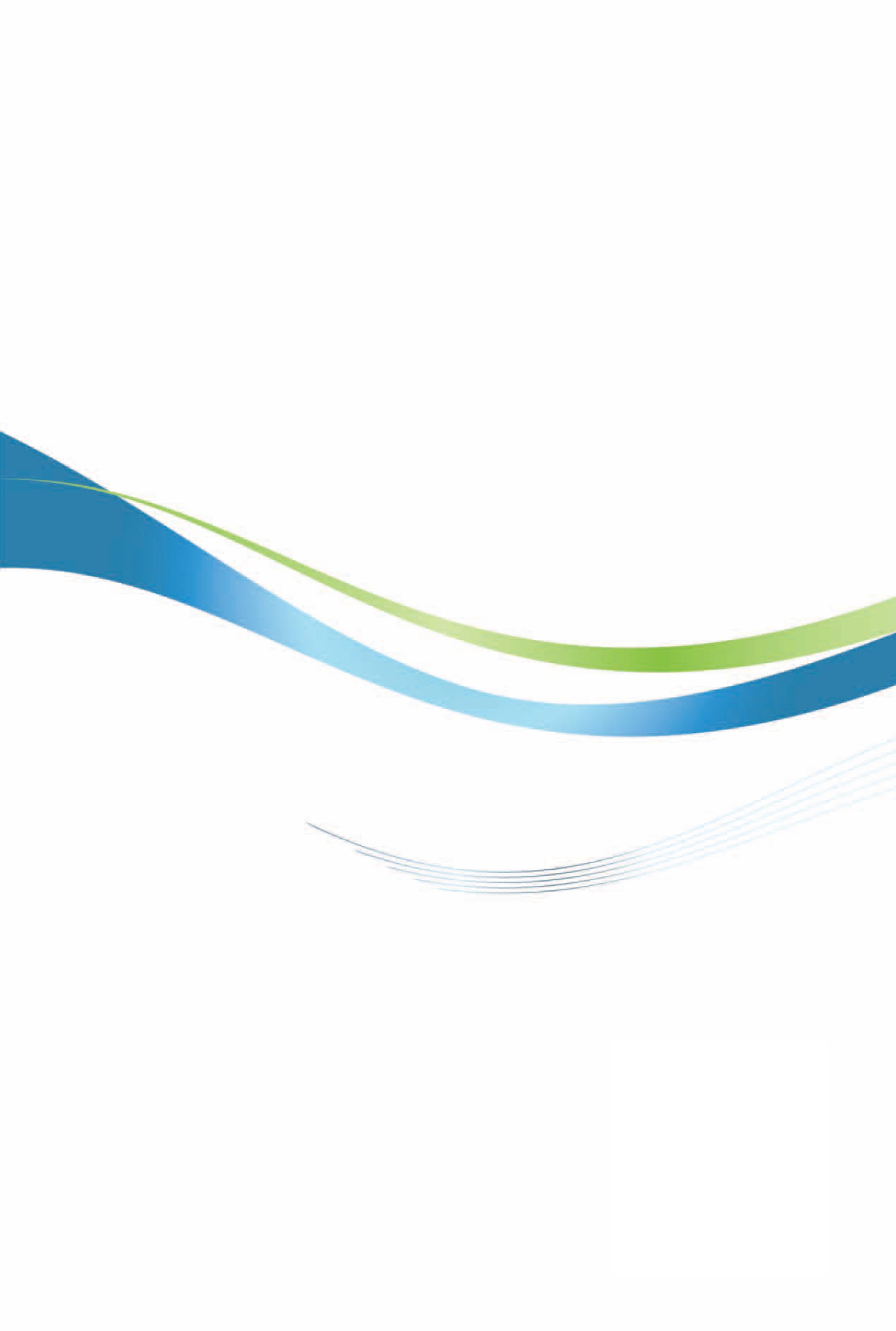 南非投資環境簡介Investment Guide to South Africa經濟部投資業務處  編印感謝駐南非代表處經濟組協助本書編撰自  然 人  文自  然 人  文地理環境位於非洲大陸最南端、西濱大西洋、南臨印度洋、北界納米比亞、波札那、辛巴威、東北界莫三比克，史瓦帝尼、賴索托在其境內國土面積121萬9,090平方公里氣候溫和乾燥、年均溫約攝氏20度種族以祖魯及索托人為主人口結構共5,742萬人；黑人占80.2%、白人8.4%、雜色人約8.8%、印度及亞裔約2.5%教育普及程度普及識字率92.9%語言計11種官方語言，但官方及商業活動以英文為主宗教天主教、基督教及回教等首都及重要城市行政首都為Pretoria、司法首都為Bloemfontein、立法首都為Cape Town，另Johannesburg、Durban、Port Elizabeth及East London為重要城市政治體制民主共和投資主管機關貿工部（Department of Trade & Industry）所屬投資局（InvestSA）經  濟  概  況經  濟  概  況幣制Rand 國內生產毛額US$3,766.8億（2018）經濟成長率0.8%（2018）平均國民所得US$6,556（2018）匯率US$1=14.4南非幣（2019.03）利率央行附買回現率6.75%（2019.03）通貨膨脹率4.8%（2018）產值最高前五種產業金融服務業、運輸倉儲業、礦業、汽車業、石化業出口總金額US$848.8億（2018）主要出口產品白金、汽車、煤、鐵礦石和濃縮物、鐵合金、金、金屬產品、機械設備主要出口國家中、美、德、日、印度、波札那、納米比亞、英進口總金額US$915億（2018）主要進口產品石油、石化產品、機械設備、汽車、電話機、瀝青礦物、自動數據處理機主要進口國家中、德、美、印度、沙烏地阿拉伯、日、英、泰程序所需時間費用1.向CIPC申請公司登記5~7天175南非幣2.開立銀行帳戶1~2天無3.向國稅局（SARS）申請公司稅號登記，包括加值稅（VAT）及員工薪資扣繳（PAYE）等事項12天無4.向勞工部申請登記失業保險基金（UIF）4天無5.向CIPC申請登記職業傷害賠償登記約10天無可課稅所得（Taxable income）所得稅率R0     – R195,85018%R195,851 – R305,85026%R305,851 – R423,30031%R423,301 – R555,60036%R555,601 – R708,31039%R708,311– R1,500,00041%R1,500,001以上45%可課稅收入（Taxable Income）稅率R79,000以下0%R79,001 – R365,0007%R365,001 – R550,00021%R550,001以上28%可課稅之營業額稅率R335,000以下0%R335,001 – R500,0001%R500,001 – R750,0002%R750,001以上3%資產價值稅率R0---------R90萬免稅R90萬-----R125萬3%R125萬----R175萬R10,500+6%*超過部分R175萬----R225萬R40,500+8%*超過部分R225萬----R1,000萬R80,500+11%*超過部分R1,000萬以上R933,000+13%*超過部分用水量/千公升費用/每千公升6以下R8.286-10R8.7910-15R1515-20R21.8320-30R29.9830-40R33.2240-50R42.4250以上R45.19年度金額20089,88520097,624.4920103,693.2720114,139.2820124,626.0220138,118.1520145,740.6520151,521.1420162,215.3120171,371.93年度件數金額（千美元）18631350198819631989213,012199044,52319930415199547,289199632,2401999133120001507200319200445,158200501,9942006027,860200706,8522008-201306,177201424,3092015002016002017028220180752總計2483,023